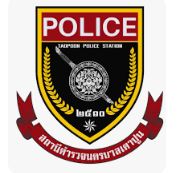 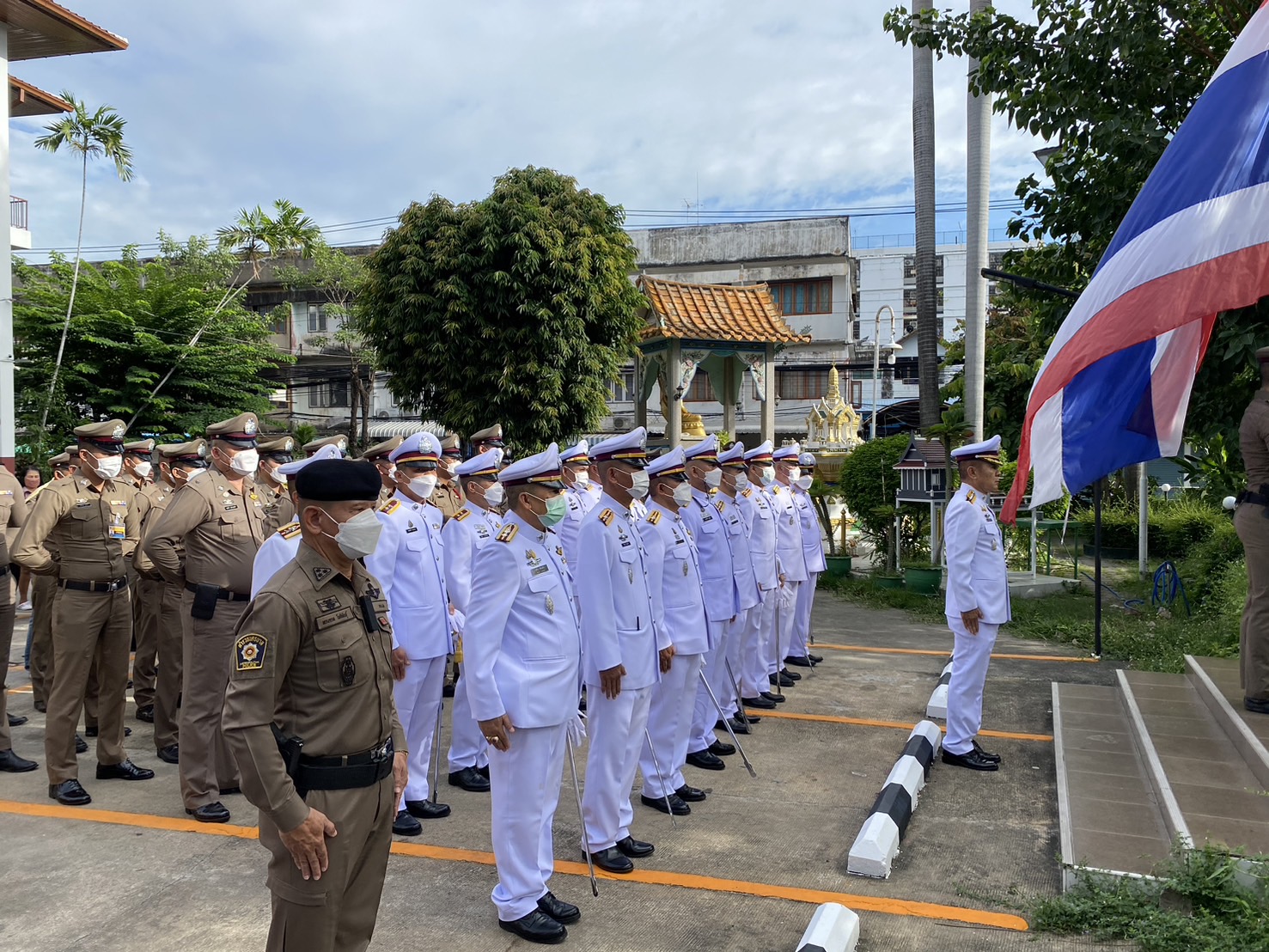  สารบัญ	เรื่อง											หน้า   ๑ งานกำลังพล.................................................................................................................. ๑       - ข้าราชการตำรวจดีเด่นประจำเดือน………………………................................................ 2       - ข้าราชการตำรวจดีเด่นประจำปี…………..................................................................... 3   ๒. งานสอบสวน................................................................................................................ 4    ๓. งานป้องกันปราบปราม.................................................................................................10   ๔. งานจราจร………………………………………………………..…………………………………………….. 13   5. สรุปผลการปฏิบัติงานด้านมวลชนสัมพันธ์...................................................................15    6. งานสืบสวน..........................................................................................……………………16   7. การพัฒนาหน่วยและบุคลากรในหน่วยงาน..................................................................17   8.โครงการเพิ่มรายได้ลดรายจ่ายให้กับข้าราชการตำรวจสถานีตำรวจนครบาลเตาปูน......17   10.ปัญหาและอุปสรรคในการปฏิบัติหน้าที่..........................……………………………………...17   11.ภาคผนวก..................................................................................................................181. งานกำลังพล     1.1 สถานภาพกำลังพล	บัญชีแสดงสถานภาพกำลังพล ระดับชั้นสัญญาบัตร สังกัด สน.เตาปูน	ระดับ				อัตราอนุญาต		อัตราคนครอง		ว่าง		รอง ผกก.				6			6	   	 -	สวป.					4			4		 -		สว.จร.					1			1	 	 -		สว.สส.					2			2	 	 -	สว.(สอบสวน)				7			7	 	 -	สว.อก.					1			1	 	 -		รอง สว.(สอบสวน)			22			5	 	17		รอง สว.อก.				1			-		 1		รอง สวป.				12			4		 8		รอง สว.สส.				6			1		 5		รวมทั้งสิ้น				62			31		31			    บัญชีแสดงสถานภาพกำลังพลระดับ ชั้นประทวน สังกัด สน.เตาปูน	ระดับ				อัตราอนุญาต		อัตราคนครอง		ว่าง		ผบ.หมู่(ป.)				85			62	 	23		ผบ.หมู่(จร.)				56			38		18		ผบ.หมู่(สส)				18			18		-		ผบ.หมู่(ผช.พงส.)				16			9		7		ผบ.หมู่(ธร.)				6			2		4		รวมทั้งสิ้น				181			129		521.2 สรุปยอดกำลังพลข้อมูล ณ วันที่ 31 ตุลาคม 25661.3 ข้าราชการตำรวจดีเด่นประจำเดือน ตุลาคม 2566                                ส.ต.ท.รัตนศักดิ์  ภาโว ผบ.หมู่(ป.)สน.เตาปูน อายุ 30 ปี                                  คติประจำตัว ความพยายาม จะนำพาสู่ความสำเร็จ1.4  ข้าราชการตำรวจดีเด่นประจำปี 2566                               พ.ต.ท.กิตติพันธ์  แท่นตั้งเจริญชัย รอง ผกกก.ป.สน.เตาปูน อายุ 38 ปี                                   คติประจำตัว เรียนรู้อดีต ทุ่มเทปัจจุบัน สร้างสรรค์นาคตหมายเหตุ    หลักเกณฑ์ในการพิจารณาคัดเลือก         	6.1 หลักเกณฑ์การให้คัดเลือกมาจาก 2 ส่วน คือ                              6.1.1 ส่วนบังคับบัญชา(ข้าราชการตำรวจชั้นสัญญาบัตร)คิดเป็นร้อยละ 40 คะแนน                              6.1.2 ส่วนเพื่อนร่วมงาน(ข้าราชการตำรวจชั้นประทวน) คิดเป็นร้อยละ 60 คะแนน              	6.2 การพิจารณาคัดเลือกข้าราชการตำรวจดีเด่น                              6.2.1 นำผลคะแนนของข้าราชการตำรวจชั้นสัญญาบัตร กลุ่มที่ 1 และกลุ่มข้าราชการตำรวจชั้นประทวน กลุ่มที่ 2 มารวมกันแล้วสรุปผลคะแนนให้ผู้บังคับบัญชาทราบ		6.3 บำเหน็จความชอบและรางวัล	6.3.1 พร้อมเงินรางวัล จำนวน ๑,๐00 บาท                     6.4 ข้าราชการตำรวจดีเด่นแต่ละแผนกงาน ใช้หลักเกณฑ์เช่นเดียวกันกับการคัดเลือกข้าราชการตำรวจดีเด่นประจำเดือน แต่ให้แต่ละแผนกงานคัดเลือกและมอบรางวัลในวันที่ ๒๐ ตุลาคม 256๖                     6.5 ข้าราชการตำรวจดีเด่นประจำปี ได้จากการคัดเลือกจากข้าราชการตำรวจดีเด่นประจำเดือน และข้าราชการตำรวจดีเด่นแต่ละแผนกงาน โดยให้ข้าราชการตำรวจสถานีตำรวจนครบาลเตาปูน ทุกนาย 
เป็นผู้เลือกและให้ผู้บังคับบัญชามีความเห็นชอบ๒. งานสอบสวน๒.1  เปรียบเทียบสถิติคดีอาญา ย้อนหลัง ๓ ปี แผนภูมิสถิติคดีอาญา ย้อนหลัง ๓ ปี  (๒๕๖4– ๒๕๖6)ปี พ.ศ.๒๕๖4  คดีอาญาเกิด จำนวน  512   คดีปี พ.ศ.2565  คดีอาญาเกิด จำนวน  601   คดีปี พ.ศ.2566  คดีอาญาเกิด จำนวน  452   คดี2.2สถิติคดีอาญา ๔ กลุ่มประจำเดือน ตุลาคม  2566แผนภูมิสถิติคดีอาญา ๔ กลุ่ม ประจำเดือนตุลาคม  2566คดีอาญาเกิดขึ้น  27  คดี  จับกุม  17  คดี 2.3  สถิติคดีอาญา ๔ กลุ่มประจำปี 2566สรุป สถิติคดีอาญา 4 กลุ่ม ปี พ.ศ.2566 1 ม.ค.- 31 ต.ค. 66คดีอาญาเกิด  374  คดี  จับ  341  คดี2.4  เปรียบเทียบคดีอาญา ๔ กลุ่มเดือน กันยายน ๒๕๖6 กับ เดือน ตุลาคม ๒๕๖6แผนภูมิเปรียบเทียบสถิติคดีอาญา ๔ กลุ่ม ประจำเดือน กันยายน  ๒๕๖6 กับ เดือน ตุลาคม  ๒๕๖62.5  เปรียบเทียบคดีอาญา ๔ กลุ่ม เดือน ตุลาคม ๒๕๖5 กับ เดือน ตุลาคม ๒๕๖6แผนภูมิเปรียบเทียบสถิติคดีอาญา ๔ กลุ่ม ประจำเดือน ตุลาคม ๒๕๖5 กับเดือน ตุลาคม  ๒๕๖62.6  สำนวนอยู่ระหว่างสอบสวน       2.6.๑ เลขคดีสุดท้าย   	2.6.๑.๑ คดีอาญา 373/๒๕๖6 ( ปัจจุบันสำนวนอยู่ระหว่างสอบสวน มี 52 คดี )		2.6.๑.๒ คดีจราจร  276/๒๕๖6 ( ปัจจุบันสำนวนอยู่ระหว่างสอบสวน มี -  คดี )  2.6.๑.๓ คดีชันสูตร  3/๒๕๖6 ( ปัจจุบันสำนวนอยู่ระหว่างสอบสวน มี  - คดี )		2.6.๑.๔ คดีอุกฉกรรจ์  -/๒๕๖6 ( ไม่มีแต่อย่างใด )       2.6.๒ สำนวนอยู่ระหว่างการสอบสวน จำนวน    62    สำนวน2.6.๓ สำนวนคดีอาญาล่าช้าตามคำสั่ง ตร.ที่ ๔๑๙/๒๕๕๖  ไม่มีแต่อย่างใด		3. งานป้องกันปราบปราม3.1 สรุปผลการปฏิบัติงานของสายตรวจ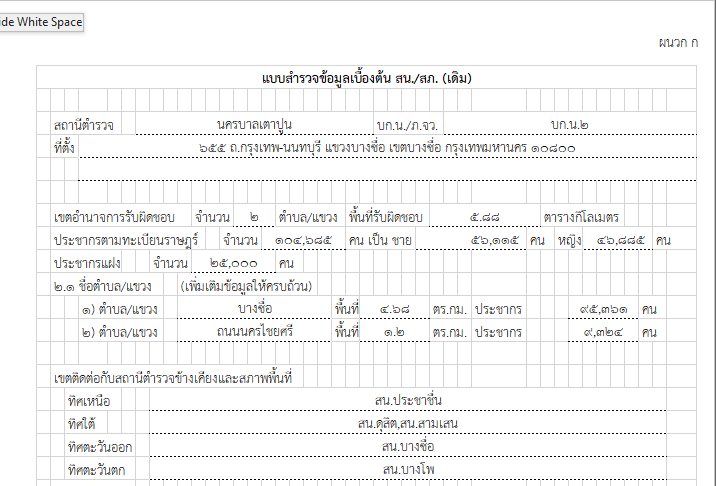 3.2 การตรวจตู้แดงในพื้นที่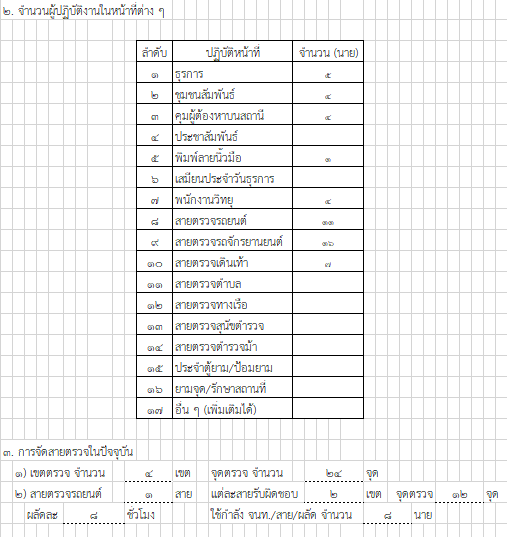 แยกเป็นตู้แดงได้ดังนี้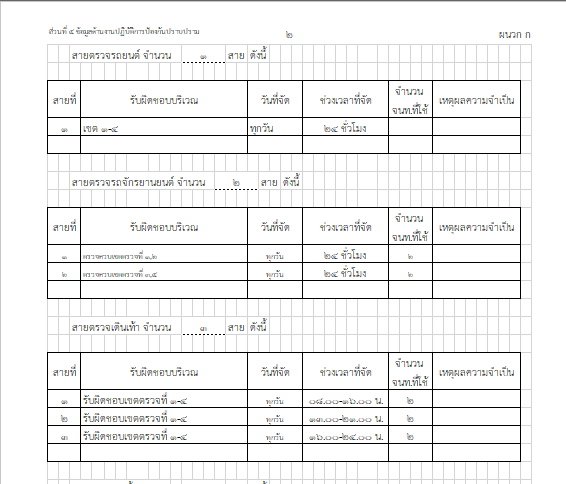 3.3 แผนที่แสดงที่ตั้งของสถานีตำรวจ 3.3.1 ในห้วงระหว่างวันที่ ๑ – 31 ตุลาคม  ๒๕๖6 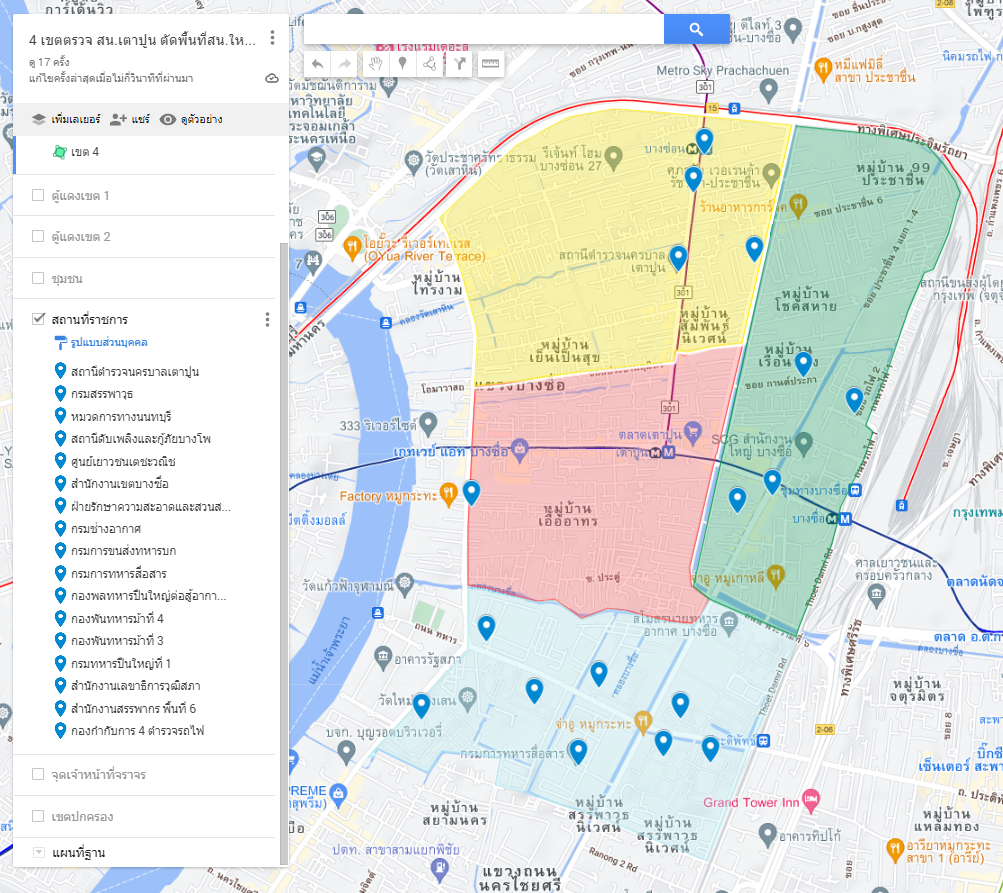      3.3.2 สถานภาพข้อมูลกล้องวงจรปิดในพื้นที่  มีจำนวน 557 ตัว			3.3.2.1 ใช้งานได้ 		509	ตัว  			3.3.2.2 ใช้งานไม่ได้         	  48  	ตัว    4. งานจราจร4.1 กวดขันจับกุมการกระทำผิดกฎหมายว่าด้วยการจราจรทางบก (๑๐ ข้อหาหลัก)ประจำเดือน ตุลาคม 2566สรุปการออกใบสั่งประจำเดือน ตุลาคม 2565 / 2566ตุลาคม 2565		จำนวน	805	ใบตุลาคม 2566		จำนวน	242	ใบ  4.2  สรุปผลการปฏิบัติงานจราจร ระยะเวลาตั้งวันที่ ๑ – 31 ตุลาคม ๒๕๖6รปภ./อำนวยความสะดวก ครู นักเรียน   						7	ครั้งการตั้งจุดตรวจ จุดสกัด					          			62	ครั้งมีการตรวจค้น บุคคล ยานพาหนะต้องสงสัยตามข้อสั่งการของ ผบช.   			เช่น จยย.พ่วงข้าง รถบรรทุกน้ำยาง รถบรรทุกสิ่งของปิดทึบ ฯลฯ				25	ครั้งมีการออกตรวจสอบเส้นทางสายหลัก สายรอง					61      ครั้งการกวดขันวินัยจราจรในพื้นที่							45     	ครั้งตรวจเยี่ยมหน่วยงานราชการ ออกตรวจตู้แดงในเขตตรวจ			        	15	ครั้งการเข้าระงับเหตุ เช่น อุบัติเหตุ ข้อขัดข้อง ทะเลาะวิวาท ฯลฯ	 			4 	ครั้งออกประชาสัมพันธ์ ผู้ประกอบการร้าน เพื่อแสวงหาความร่วมมือจากประชาชน		10	ครั้งอุบัติเหตุที่เกิดขึ้นในพื้นที่   								5  	ครั้งรปภ. บุคคลสำคัญ / VIP								2     	ครั้งอำนวยความสะดวกการจราจรตลาดนัด / พื้นที่จัดงานต่างๆ				16	ครั้ง5. สรุปผลการปฏิบัติงานด้านมวลชนสัมพันธ์สรุปผลการปฏิบัติงานด้านมวลชนสัมพันธ์6. งานสืบสวน 	6.1. การปิดล้อมตรวจค้น ประจำเดือน ตุลาคม 2566		6.1.1 การปิดล้อมตรวจค้น			จำนวน 	 12	ครั้ง		( มีผลการจับกุมจากการปิดล้อม จำนวน 6 คดี ผู้ต้องหา จำนวน 6 คน )		๖.๑.๒ มีการเก็บ DNA 				จำนวน	   -	ราย	6.2 ผลการจับกุมทั้งหมด ประจำเดือน ตุลาคม 2566		6.2.1 จับกุม 					จำนวน	   11 	คดี		6.2.2 แยกเป็นคดีอาญา 4 กลุ่ม ดังนี้			6.2.2.1 กลุ่มที่ 1 			จำนวน 	    - 	คดี			6.2.2.2 กลุ่มที่ 2 			จำนวน 	    1	คดี			6.2.2.3 กลุ่มที่ 3 			จำนวน 	    - 	คดี6.2.2.4 กลุ่มที่ 4 			จำนวน 	    10 	คดี   (จับกุมยาเสพติด จำนวน 9 คดี (ผตห.9 ราย) , จับกุม อาวุธปืน 1 คดี ผตห.1 ราย)	6.3 สรุปการดำเนินการจับกุมบุคคลตามหมายจับ		6.3.1 หมายจับทั้งหมด 				จำนวน	 2832 	หมาย		6.3.2 ดำเนินการแล้ว 				จำนวน	 2717	หมาย		6.3.๓ เดือน ตุลาคม 2566 มีผลการจับกุมตามหมาย จำนวน  5  หมาย			6.3.3.๑ จับกุมหมายจับค้างเก่าของ สน.เตาปูน   จำนวน  2 หมาย			6.3.3.๒ จับกุมหมายจับต่างพื้นที่		จำนวน	  2	หมาย			6.3.3.๓ จับกุมตามหมายจับของศาล	จำนวน	  1	หมาย		6.3.๔ สรุปยอดหมายคงเหลือของ สน.เตาปูน	จำนวน	 115 	หมาย 6.3.๔.๑ หมายจับสมบูรณ์ 		จำนวน 	  81	หมาย 6.3.๔.๒ หมายจับไม่สมบูรณ์ 		จำนวน	  34 	หมาย	6.4 บุคคลพ้นโทษ / พักโทษ			6.4.1 จำนวนบุคคลพ้นโทษทั้งหมด 	จำนวน	   5	ราย			6.4.2 ดำเนินติดตามพฤติกรรมแล้ว	จำนวน	   5 	ราย			6.4.3 คงเหลือ 				จำนวน	    -	ราย7. การพัฒนาหน่วยและบุคลากรในหน่วยงานโครงการตำรวจดีเด่น พ่อทำดีลูกมีทุนเรียนการมอบเงินขวัญถุงให้แก่บุตรแรกเกิดของ ตร.ในสังกัดมีห้องรับประทานอาหาร กำลังใจ สน.เตาปูนการดำเนินการปรับปรุงภูมิทัศน์และดำเนินกิจกรรม 5 ส.	8. โครงการเพิ่มรายได้ลดรายจ่ายให้กับข้าราชการตำรวจสถานีตำรวจนครบาลเตาปูน	๙.๑ กองทุนสวัสดิการสถานีตำรวจนครบาลเตาปูน	     9.1.๑ จัดตั้งกองทุนสวัสดิการสถานีตำรวจนครบาลเตาปูน โดยมีวัตถุประสงค์ ดังนี้		(๑) เพื่อเป็นกองทุนสำหรับบรรเทาความเดือดร้อนในกรณีฉุกเฉินและความจำเป็นเร่งด่วนของบุคลากรในหน่วยงาน
		(๒) เพื่อส่งเสริมให้หน่วยงาน และบุคลากรมีการพึ่งพาตนเอง และมีความสามารถในการบริหารจัดการกองทุน การพัฒนาความคิดริเริ่ม เพื่อแก้ไขปัญหาการใช้จ่ายต่างๆ เบื้องต้นของหน่วยงาน
		(๓) เพื่อสร้างวินัยทางการเงิน คือ การรู้จักการวางแผนจับจ่ายใช้สอย สร้างความไว้วางใจระหว่างกันในหน่วยงานและสมาชิก ซึ่งทำให้บุคลากรมีความรัก ความสามัคคี
		(๔) กองทุนนี้ไม่ดำเนินการเพื่อแสวงหาผลกำไรสูงสุดทางทรัพย์สิน แต่ดำเนินการเพื่อช่วยเหลือซึ่งกันและกันระหว่างสมาชิก	9.๑.2 ที่มาของเงินและทรัพย์สินของกองทุน ประกอบด้วย		(๑) เงินจากการระดมทุนจากสมาชิกกองทุนจำนวน คนละ 2๐,000 บาท
		(๒) ดอกผล หรือผลประโยชน์ที่เกิดจากเงินหรือทรัพย์สินของกองทุน	9.๑.3 สวัสดิการและสิทธิประโยชน์	         สมาชิกสามารถกู้ยืมเงินได้ในวงเงินไม่เกิน ๒๐,๐๐๐ บาท (สองหมื่นบาทถ้วน) ต่อคน เพื่อช่วยแก้ไขปัญหาให้กับข้าราชการตำรวจสถานีตำรวจนครบาลเตาปูน ที่มีความจำเป็นต้องใช้เงิน โดยให้หักชำระจากเงินเดือนจำนวน 10 งวด ดังนี้ 		(1) งวดที่ 1  เงินต้น ๒,๐๐๐ บาท พร้อมดอกเบี้ย ๒๐0 บาท  รวม ๒,๒๐0 บาท		(2) งวดที่ 2  เงินต้น ๒,๐๐๐ บาท พร้อมดอกเบี้ย   ๑๘0 บาท  รวม ๒,๑๘0 บาท 		(3) งวดที่ 3  เงินต้น ๒,๐๐๐ บาท พร้อมดอกเบี้ย   ๑๖0 บาท  รวม ๒,๑๖0 บาท	9.1.4 จำนวนข้าราชการตำรวจที่มาใช้สิทธิ์กองทุนฯ / จำนวนเงินหมุนเวียน		(1) จำนวนข้าราชการตำรวจที่มาใช้สิทธิ์กองทุนฯ จำนวน 4๙ นาย		(2) จำนวนเงินหมุนเวียน ๙๖๑,๙๕๕.๘๑ บาท เงินกองทุน จำนวน ๖๘๑,๙๕๒ บาท ผลกำไร ๖,๗๕๒ บาท มียอดเงินคงเหลือในบัญชีกองทุน ณ วันที่ 31 ตุลาคม 2566 จำนวน ๓๘๒,๔๕๕.๘๑ บาท		9.1.5 คณะกรรมการกองทุนมีจำนวน ๕ นาย ประกอบด้วย		(1) พันตำรวจโท เฉลิมชัย  ไชยนัด		สว.อก.สน.เตาปูน	ประธานกรรมการ		(2) ร้อยตำรวจเอกหญิง ศรีประภา  บุญประคอง	รอง สว.(ป.)สน.เตาปูน	รองประธานฯ		(3) ดาบตำรวจหญิง จิตรลดา  สูติสงค์	ผบ.หมู่(ป.)สน.เตาปูน	กรรมการ		(4) ดาบตำรวจหญิง ผ่องศรี  ถึงคำภู	ผบ.หมู่(ป.)สน.เตาปูน	กรรมการ		(5) สิบตำรวจเอก ปราโมทย์  แสงสูงเนิน	ผบ.หมู่(ป.)สน.เตาปูน	กรรมการ10. ปัญหาและอุปสรรคในการปฏิบัติหน้าที่อัตรากำลังพลไม่สอดคล้องกับการปฏิบัติภารกิจภายในพื้นที่เนื่องจากประจำปีงบประมาณ ๒๕๖๗ ได้รับพื้นที่เพิ่มเติมจากกรณี บก.รถไฟยุบ และรัฐสภาอยู่ในเขตรอยต่อของพื้นที่ 
สน.เตาปูนภาคผนวกผลการปฏิบัติร่วมลงแถวเคารพธงชาติ ตรวจเครื่องแต่งกายและทรงผม	เมื่อ 20 ตุลาคม 2566 เวลา 08.30 น. ว่าที่ พ.ต.อ.สุรเดช  ฉัตรไทย ผกก.สน.เตาปูน พ.ต.ท.กิตติพันธ์  แท่นตั้งเจริญชัย รอง ผกก.ป.สน.เตาปูน ว่าที่ พ.ต.ต.วิโรจน์  กัลยาศศรี สว.จร.สน.เตาปูน ชุดปฏิบัติการ 
ชุดสายตรวจจราจร ชุดอำนวยการ ชุดปฏิบัติการสถานีตำรวจชุมชน ร่วมลงแถวเคารพธงชาติ กล่าวบทปลงใจ อุดมคติตำรวจ คำสัตย์ปฏิญาณ ชี้แจงภารกิจและข้อราชการต่างๆพร้อมทั้งตรวจเครื่องแต่งกายและทรงผมผลการปฏิบัติร่วมประชุมวิเคราะห์อาชญากรรม	เมื่อวันที่ ๒3 ตุลาคม 2566 เวลา 09.30 น. ว่าที่ พ.ต.อ.สุรเดช  ฉัตรไทย ผกก.สน.เตาปูน 
พ.ต.ท.กิตติพันธ์ แท่นตั้งเจริญชัย รอง ผกก.ป.สน.เตาปูน พ.ต.ท.สมเกียรติ  อนันตรัตน์ รอง ผกก.(สอบสวน)
สน.เตาปูน ร่วมประชุมวิเคราะห์อาชญากรรมประจำสัปดาห์ ณ ห้อง สปก.สน.เตาปูนผลการปฏิบัติชื่อผู้ปฏิบัติ	ร.ต.อ.ธีรพร สอนสะอาด รอง สว.(สอบสวน) สน.เตาปูน พร้อมชุดจิตอาสาชุมชนสัมพันธ์สน.เตาปูนชื่อกิจกรรม	นำวิทยากรสถานีดับเพลิงบางโพ ให้ความรู้เรื่องการป้องกันอัคคีภัยภายในชุมชนสถานที่		ชุมชน ม.พัน.๓ รอ.เวลาดำเนินการ	๓๐ ตุลาคม พ.ศ.๒๕๖๖ เวลา ๐๙.๐๐  น.รายละเอียดของการปฏิบัติในแต่ละกิจกรรม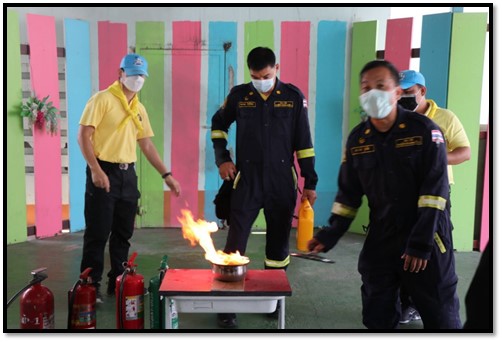 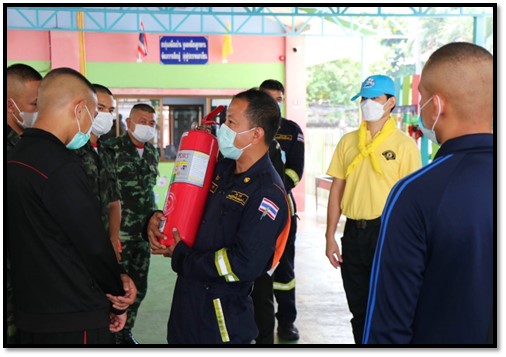 เมื่อวันที่ ๓๐ ตุลาคม  ๖๖  เวลา ๐๙.๐๐  น.  ชุด ชป.กร. (ร่วม) ชุดที่ ๒๖ ได้ลงพื้นที่ชุมชนรอบเขตพระราชฐานชุมชน ม.พัน.๓ รอ. นำวิทยากรสถานีดับเพลิงบางโพ ให้ความรู้เรื่องการป้องกันอัคคีภัยภายในชุมชนผลการปฏิบัติ1.ชื่อผู้ปฏิบัติ	ร.ต.อ.ธีรพร สอนสะอาด รอง สว.(สอบสวน) สน.เตาปูน พร้อมชุดจิตอาสาชุมชนสัมพันธ์สน.เตาปูน     2.ชื่อกิจกรรม	ดำเนินการฉีดพ่นน้ำยาแอลกอฮอล์ให้กับศูนย์พัฒนาเด็กเล็กก่อนวัยเรียน3.สถานที่		ชุมชน ม.พัน.๓ รอ.4.เวลาดำเนินการ	๒๐ ตุลาคม พ.ศ.๒๕๖๖ เวลา ๐๙.๐๐  น.5.รายละเอียดของการปฏิบัติในแต่ละกิจกรรม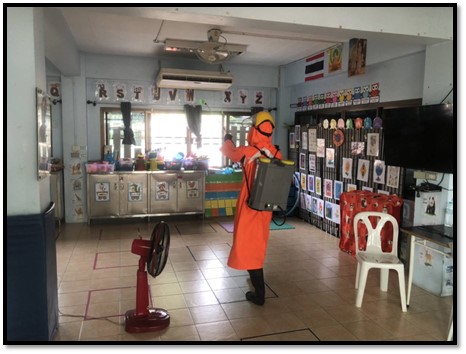 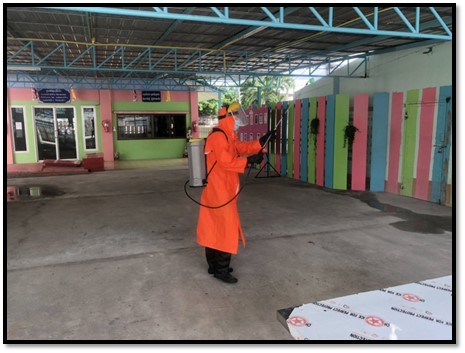 เมื่อวันที่ ๒๐ ตุลาคม  ๖๖  เวลา ๐๙.๐๐  น.  ชุด ชป.กร. (ร่วม)ชุดที่ ๒๖ ได้ลงพื้นที่ชุมชนรอบเขตพระราชฐานชุมชน ม.พัน.๓ รอ. ดำเนินการฉีดพ่นน้ำยาแอลกอฮอล์ให้กับศูนย์พัฒนาเด็กเล็กก่อนวัยเรียน ม.พัน.๓ รอ.ผลการปฏิบัติ๑. ชื่อผู้ปฏิบัติ  ร.ต.อ.อดิศักดิ์  พองพรหม รอง สวป.สน.เตาปูน พร้อมชุด ชป.กร.ร่วมชุดที่ 32๒. ชื่อกิจกรรม  ออกตรวจเยี่ยม พบปะประธานชุมชนและคณะกรรมการชุมชน รับฟังปัญหา ความเดือดร้อนของประชาชนในชุมชน พร้อมประชาสัมพันธ์ป้องกันอาชญากรรม 18 กลโกงออนไลน์๓. สถานที่  ชุมชนสื่อสารสะพานแดง๔. วัน เวลาดำเนินการ วันที่ 20 ต.ค. 66 เวลา 10.00 น.๕. รายละเอียดของการปฏิบัติในแต่ละกิจกรรมเมื่อวันที่ 20 ต.ค. ๒๕๖6 เวลา 10.0๐ น.ร.ต.อ.อดิศักดิ์  พองพรหม รอง สวป.สน.เตาปูน ปฏิบัติหน้าที่ชุดชป.กร.(ร่วม)ชุดที่ ๓๒ พร้อมกำลังจิตอาสา ออกตรวจเยี่ยม พบปะประธานชุมชนและคณะกรรมการชุมชน รับฟังปัญหา ความเดือดร้อนของประชาชนในชุมชน พร้อมประชาสัมพันธ์ป้องกันอาชญากรรม 18 กลโกงออนไลน์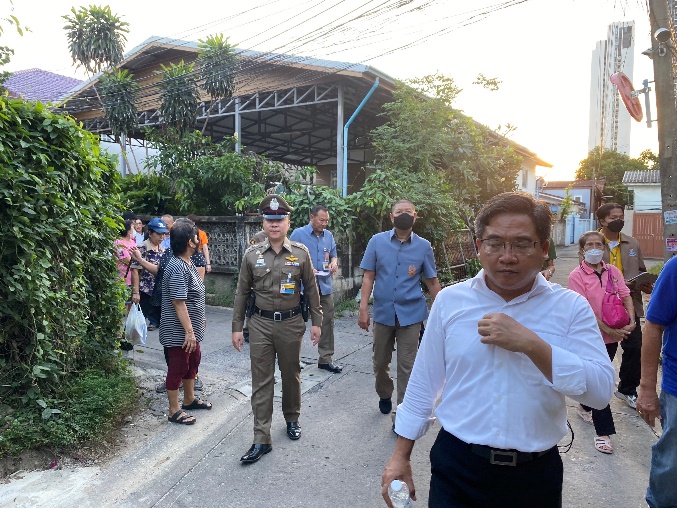 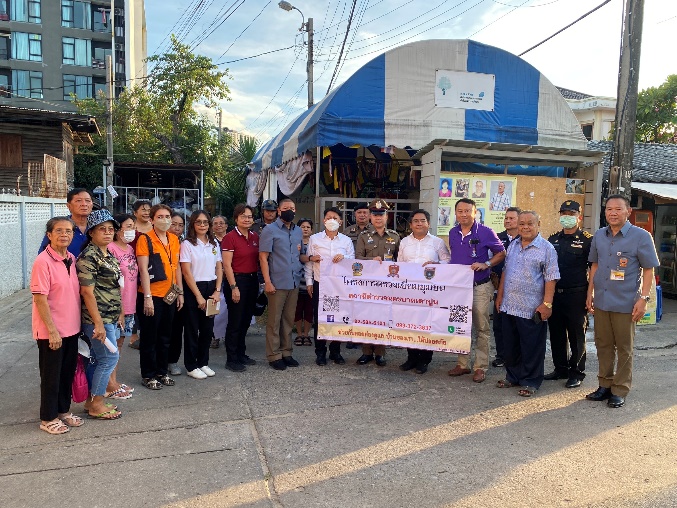 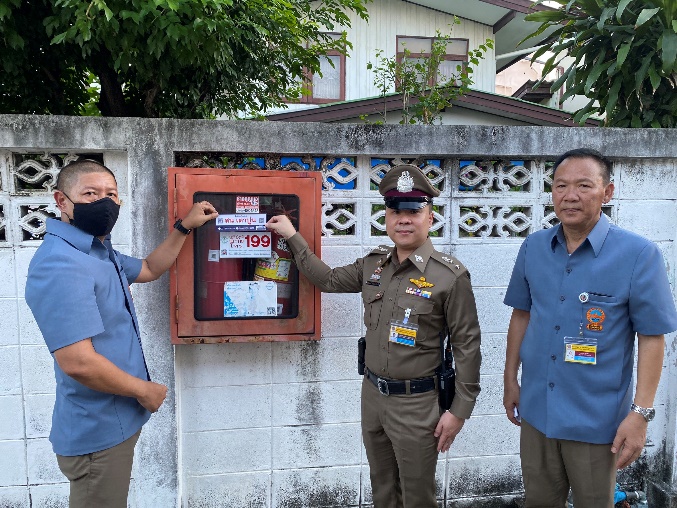 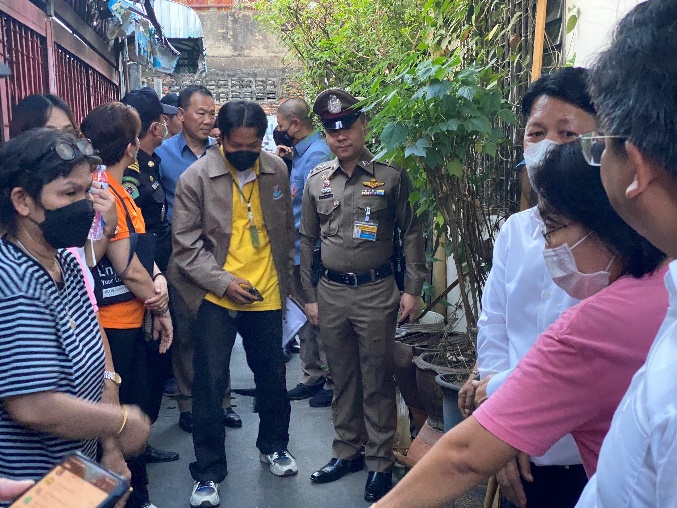 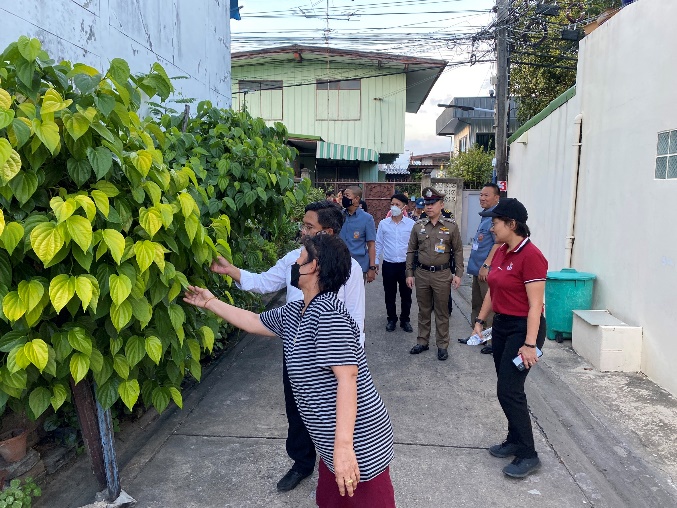 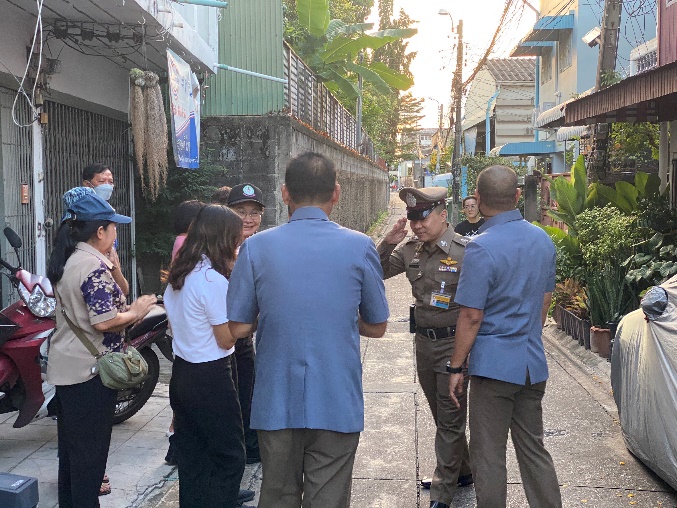  		พ.ต.ท.กิตติพันธ์ แท่นตั้งเจริญชัย รอง ผกก.ป.สน.เตาปูน,พ.ต.ท.จำลอง สาดสูงเนิน สว.สส.สน.เตาปูน, คณะกรรมการ กต.ตร. พร้อมด้วยกำลังเจ้าหน้าที่ตำรวจ ชุด ตชส. เข้าตรวจเยี่ยมประชาชน ประชาสัมพันธ์การป้องกันอาชญากรรม ยาเสพติด ประชาสัมพันธ์การดูแลเฝ้าระวังคนวิกลจริตในชุมชน และรับฟังปัญหาความเดือดร้อนของประชาชนในชุมชนเพื่อนำมาแก้ไขต่อไปผลการปฏิบัติของสายตรวจจราจร	     เมื่อวันที่ 5 ตุลาคม 2566  เวลา 11.0๐ น. สายตรวจจราจร ตั้งจุดตรวจกวดขันวินัยจราจร 
หน้าสถานีตำรวจนครบาลเตาปูน เพื่อป้องกันอาชญากรรมในพื้นที่ และการรวมตัวของกลุ่มวัยรุ่น
การแข่งรถในทาง ป้องกันการกระทำผิดเกี่ยวกับทรัพย์ ความผิดตาม พ.ร.บ.ต่างๆ               เมื่อวันที่ 10 ตุลาคม 2566  เวลา 17.20 น. พ.ต.ต.วิโรจน์ กัลยาศรี สว.จร.สน.เตาปูน นำกำลังเจ้าหน้าที่ตำรวจจราจร สน.เตาปูน ว.4 จุดน้ำท่วมขังบริเวณแยกเตาปูน เพื่ออำนวยความสะดวกประชาชนที่สัญจรผ่านแยกเตาปูน จนหมดปัญหาจราจรผลการปฏิบัติของสายตรวจจราจร	      เมื่อวันที่ 18 ตุลาคม 2566  เวลา 07.30 น. เจ้าหน้าที่ตำรวจจราจร สน.เตาปูน ออกอำนวยความสะดวกการจราจร บริเวณตลาดวัดสะพานสูง สภาพการจราจรคล่องตัว ไม่พบผู้กระทำความผิดกฎหมาย  เหตุการณ์ทั่วไปปกติ	               เมื่อวันที่ 21 ตุลาคม 2566  เวลา 07.30 น. เจ้าหน้าที่ตำรวจจราจร สน.เตาปูน ออกอำนวยความสะดวกการจราจร บริเวณจุดกลับรถหมวดการทางบางซ่อน สภาพการจราจรคล่องตัว ไม่พบผู้กระทำความผิดกฎหมาย  เหตุการณ์ทั่วไปปกติผลการปฏิบัติของสายตรวจจราจร           เมื่อวันที่ 23 ตุลาคม 2566  เวลา 07.30 น. เจ้าหน้าที่ตำรวจจราจร สน.เตาปูน ออกอำนวยความสะดวกการจราจร บริเวณแยกตลาดบางซ่อน สภาพการจราจรคล่องตัว ไม่พบผู้กระทำความผิดกฎหมาย  เหตุการณ์ทั่วไปปกติ         เมื่อวันที่ 27 ตุลาคม 2566  เวลา 07.30 น. เจ้าหน้าที่ตำรวจจราจร สน.เตาปูน ออกอำนวยความสะดวกการจราจร บริเวณสถานีรถไฟบางซื่อ สภาพการจราจรคล่องตัว ไม่พบผู้กระทำความผิดกฎหมาย  เหตุการณ์ทั่วไปปกติ   ทางแยกที่มีสัญญาไฟจราจรในพื้นที่ มี 4 แห่ง1. แยกประชาชื่น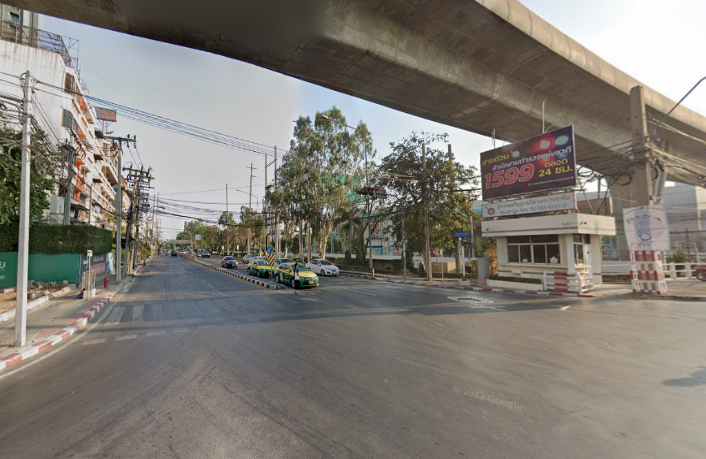 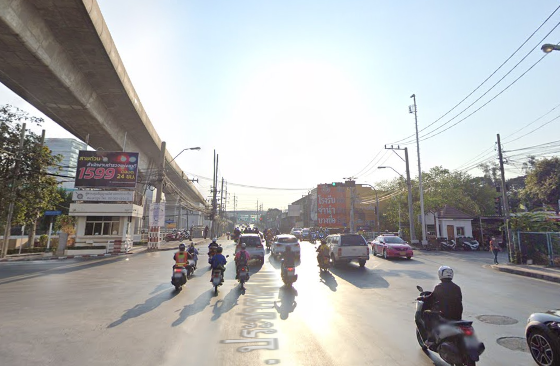 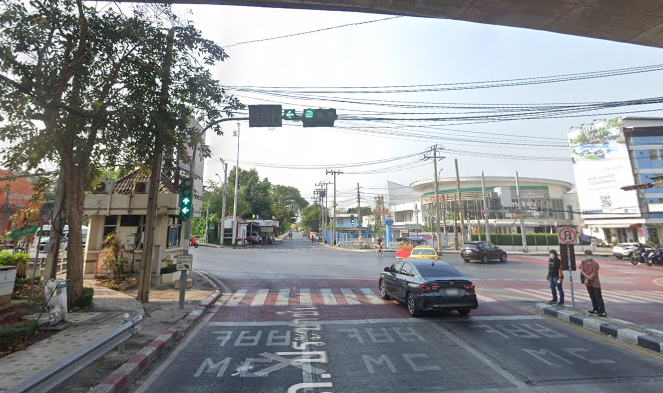 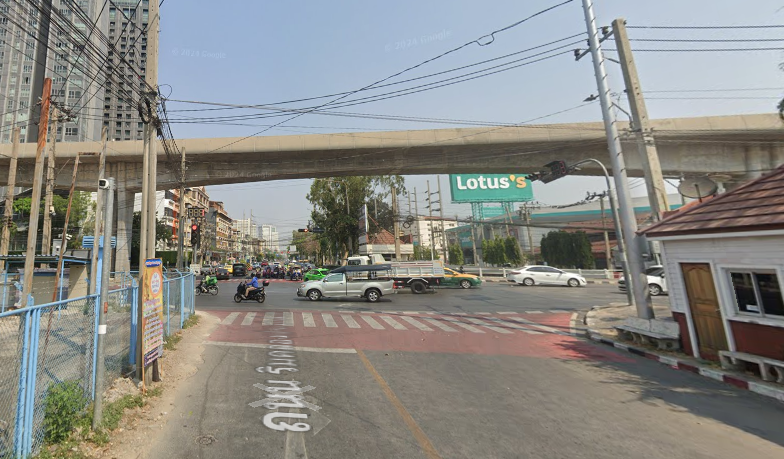 2. แยกเตาปูน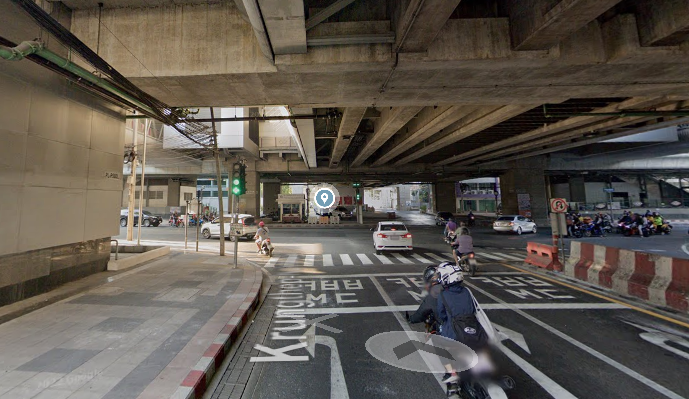 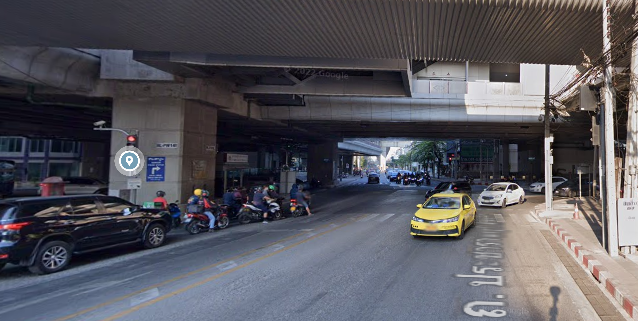 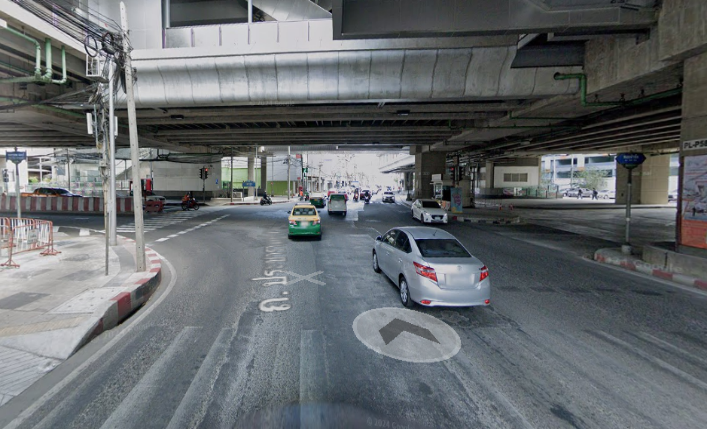 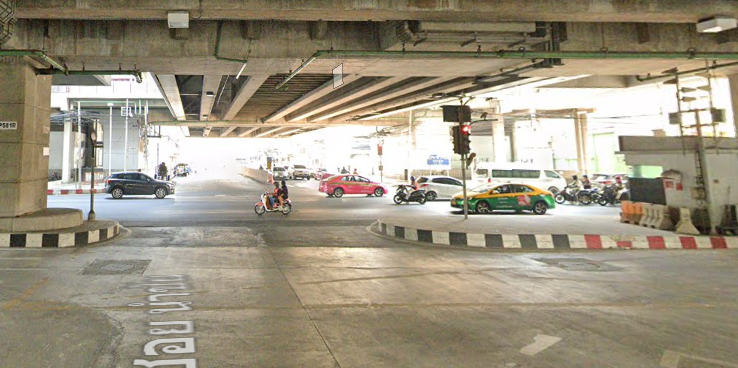 ทางแยกที่มีสัญญาไฟจราจรในพื้นที่ มี 4 แห่ง3. แยกสะพานแดง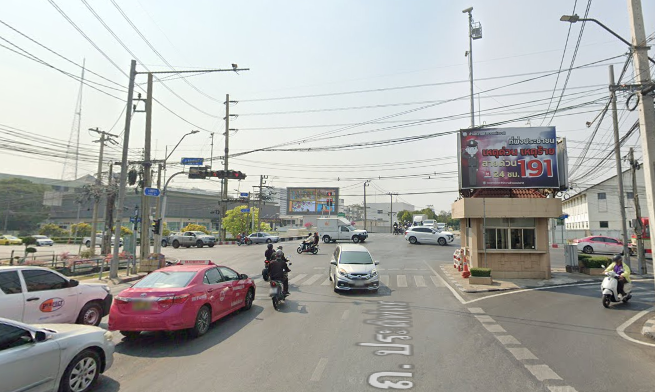 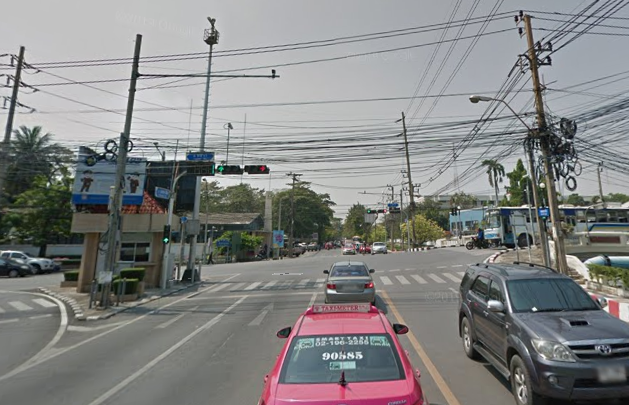 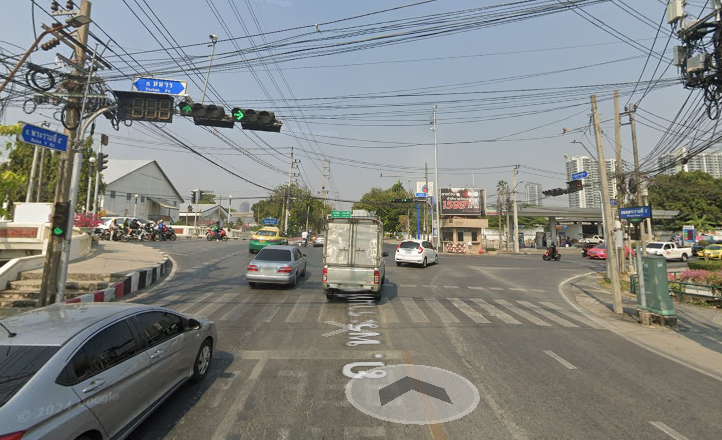 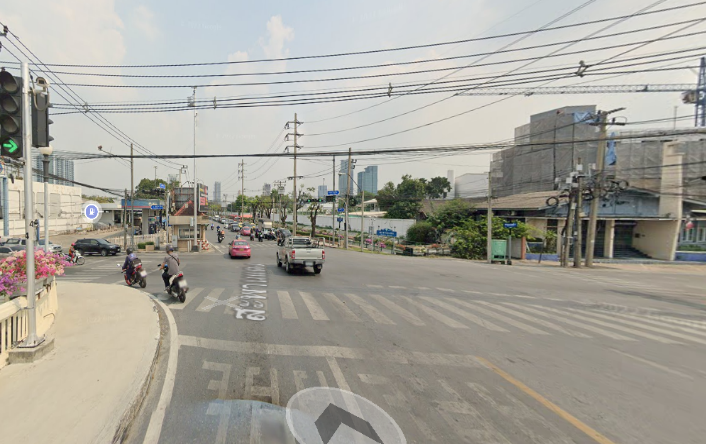 4. แยกเทอดดำริ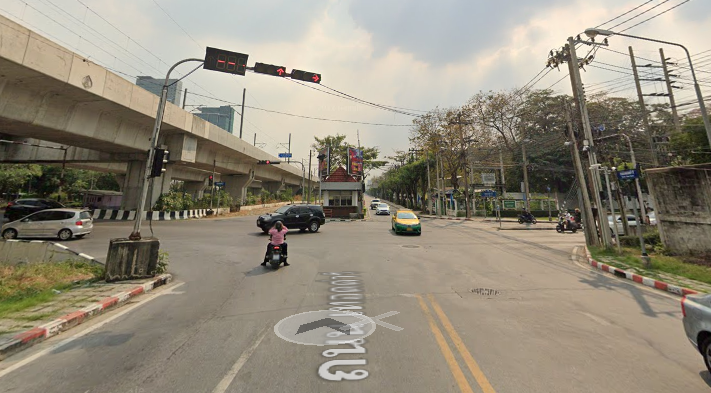 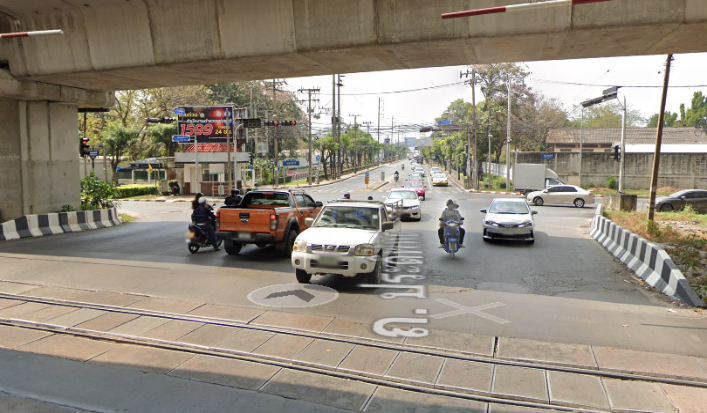 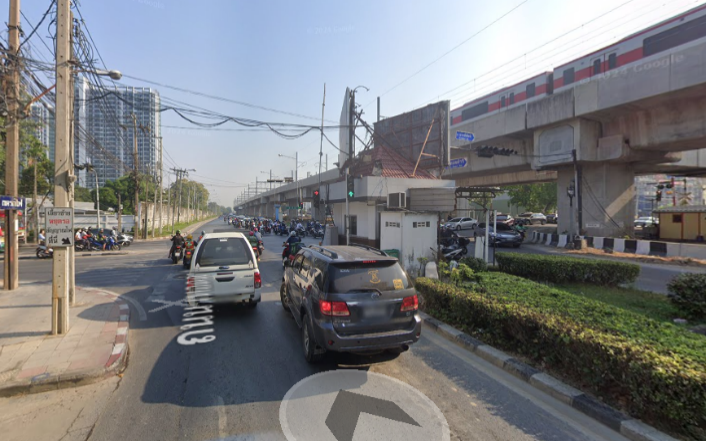 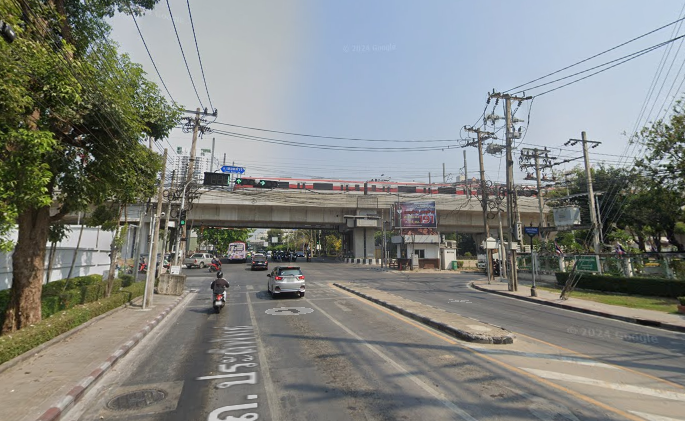 ผลการปฏิบัติ๑. ชื่อผู้ปฏิบัติ ว่าที่ พ.ต.อ.สุรเดช  ฉัตรไทย ผกก.สน.เตาปูน๒. ชื่อกิจกรรม ร่วมพิธีวางพวงมาลา เนื่องในโอกาสวันนวมินทรมหาราช๓. สถานที่  ลานกว้างหน้าสถานีตำรวจนครบาลเตาปูน๔. เวลาดำเนินการ 08.00 น.๕. รายละเอียดของการปฏิบัติในแต่ละกิจกรรม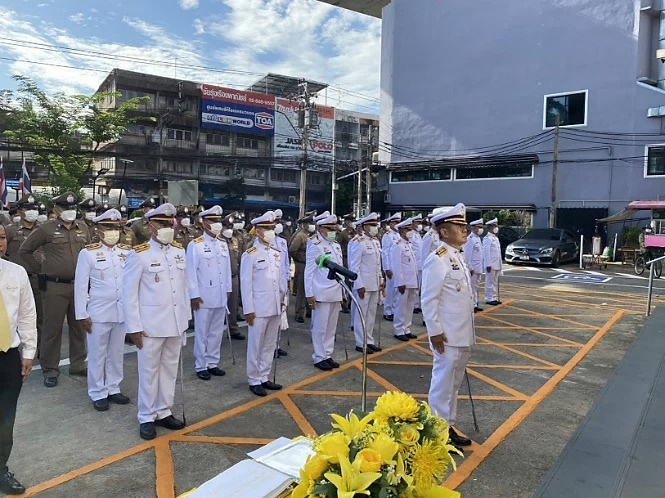 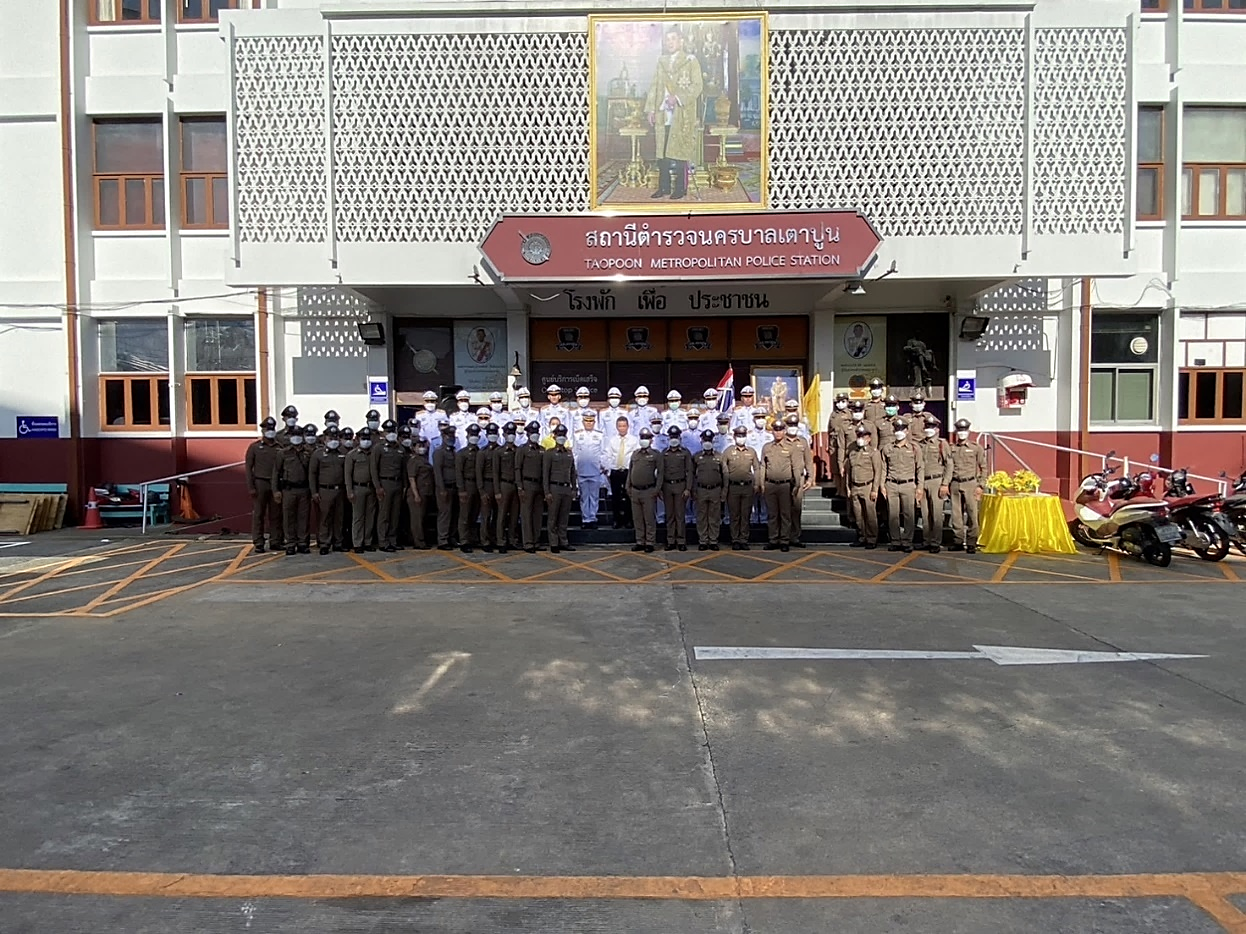 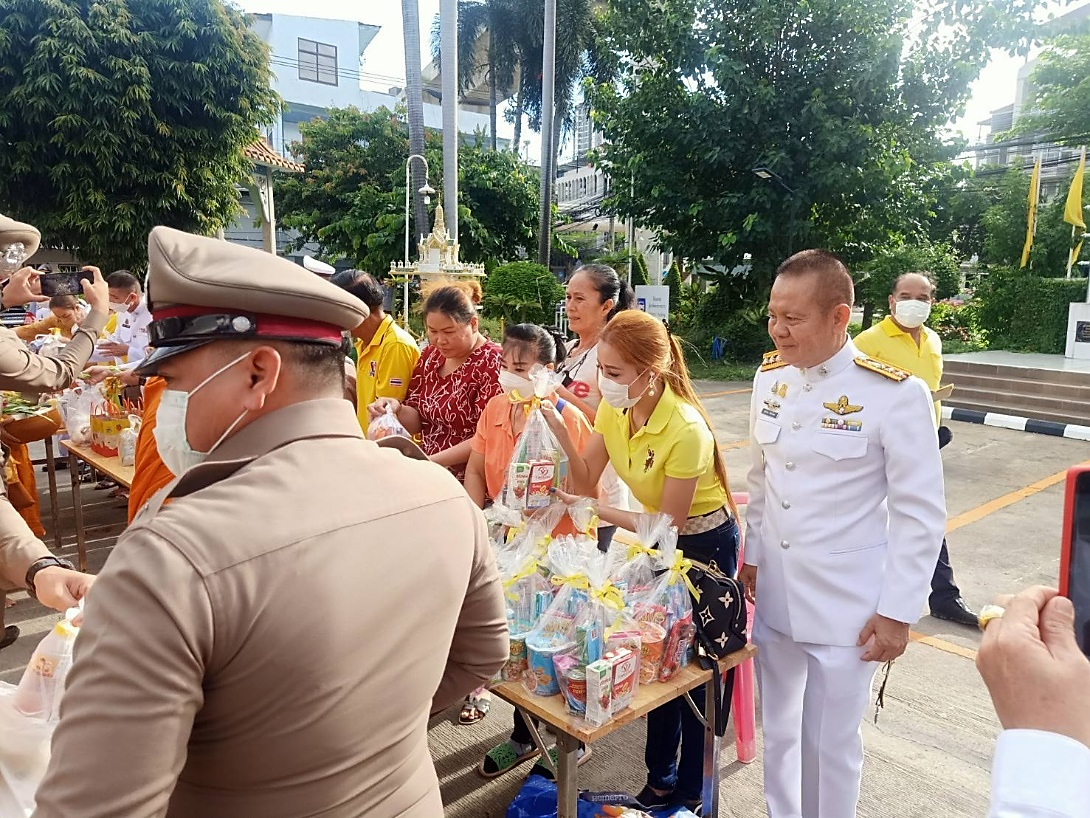 เมื่อ 13 ตุลาคม 2566 เวลา 08.00 น.  ว่าที่ พ.ต.อ.สุรเดช  ฉัตรไทย ผกก.สน.เตาปูน พร้อมด้วยประธาน กต.ตร.ทำบุญเนื่องในโอกาสวันนวมินทรมหาราช 13 ตุลาคม 2566 เพื่อน้อมรำลึก 
ในพระมหากรุณาธิคุณในพระบาทสมเด็จพระบรมชนกาธิเบศร มหาภูมิพลอดุลยเดชมหาราช บรมนาถบพิตร     ณ ลานกว้างหน้าสถานีตำรวจนครบาลเตาปูน ถนน กรุงเทพ-นนทบุรี แขวง บางซื่อ เขต บางซื่อ กรุงเทพมหานคร ผลการปฏิบัติ๑. ชื่อผู้ปฏิบัติ ว่าที่ พ.ต.อ.สุรเดช  ฉัตรไทย ผกก.สน.เตาปูน๒. ชื่อกิจกรรม ร่วมพิธีวางพวงมาลา เนื่องในโอกาสวันนวมินทรมหาราช๓. สถานที่  ลานกว้างหน้าสถานีตำรวจนครบาลเตาปูน๔. เวลาดำเนินการ 08.00 น.๕. รายละเอียดของการปฏิบัติในแต่ละกิจกรรม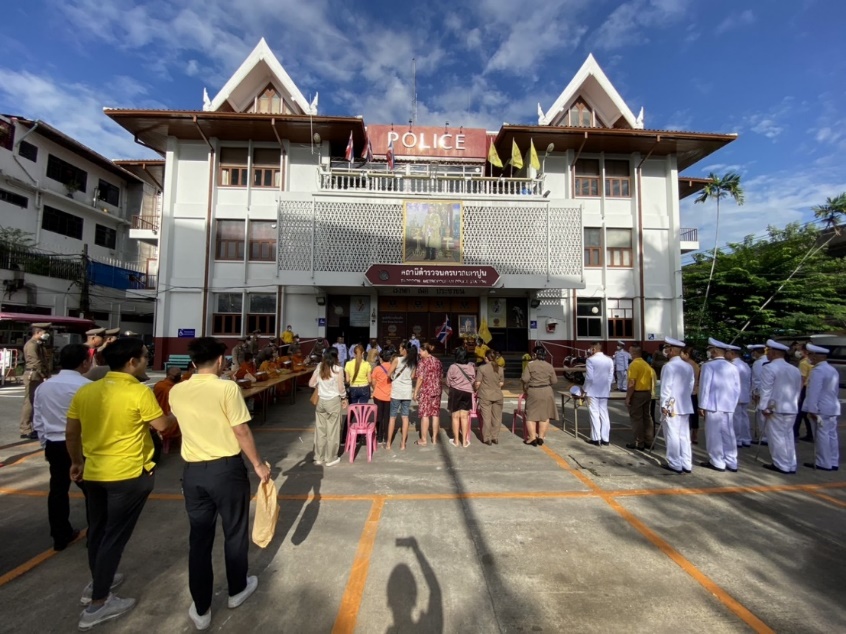 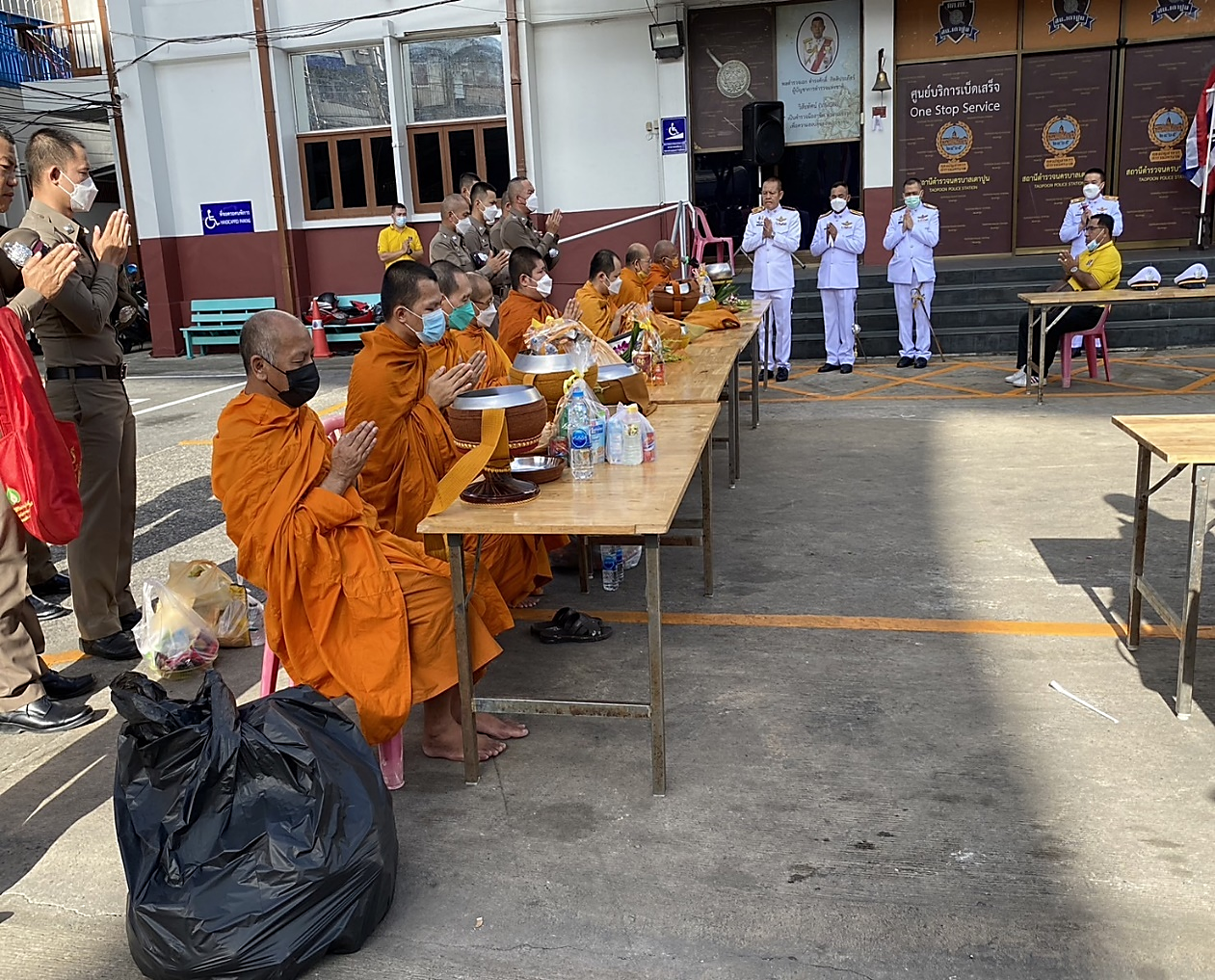 เมื่อ 13 ตุลาคม 2566 เวลา 08.00 น. ว่าที่ พ.ต.อ.สุรเดช  ฉัตรไทย ผกก.สน.เตาปูน พร้อมด้วยข้าราชการตำรวจสถานีตำรวจนครบาลเตาปูน และประธาน กต.ตร.ทำบุญเนื่องในโอกาสวันนวมินทรมหาราช วันที่ 13 ตุลาคม 2566 เพื่อน้อมรำลึก ในพระมหากรุณาธิคุณในพระบาทสมเด็จพระบรมชนกาธิเบศร 
มหาภูมิพลอดุลยเดชมหาราช บรมนาถบพิตร ณ ลานกว้างหน้าสถานีตำรวจนครบาลเตาปูน 
ถนน กรุงเทพ-นนทบุรี แขวง บางซื่อ เขต บางซื่อ กรุงเทพมหานครผลการปฏิบัติ๑. ชื่อผู้ปฏิบัติ ว่าที่ พ.ต.อ.สุรเดช  ฉัตรไทย ผกก.สน.เตาปูน๒. ชื่อกิจกรรม ร่วมพิธีวางพวงมาลา เนื่องในโอกาสวันนวมินทรมหาราช๓. สถานที่  ลานกว้างหน้าสถานีตำรวจนครบาลเตาปูน๔. เวลาดำเนินการ 08.00 น.๕. รายละเอียดของการปฏิบัติในแต่ละกิจกรรม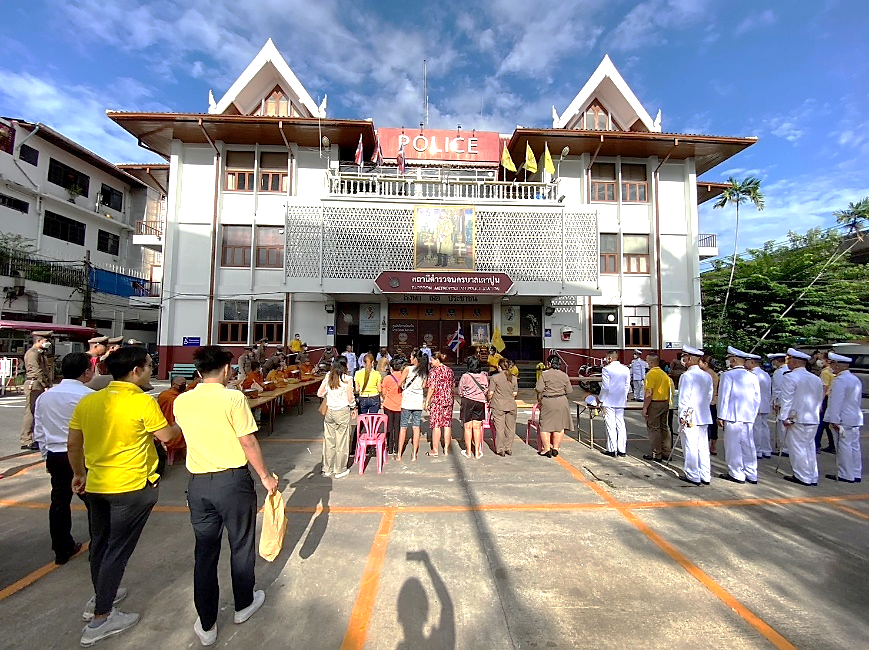 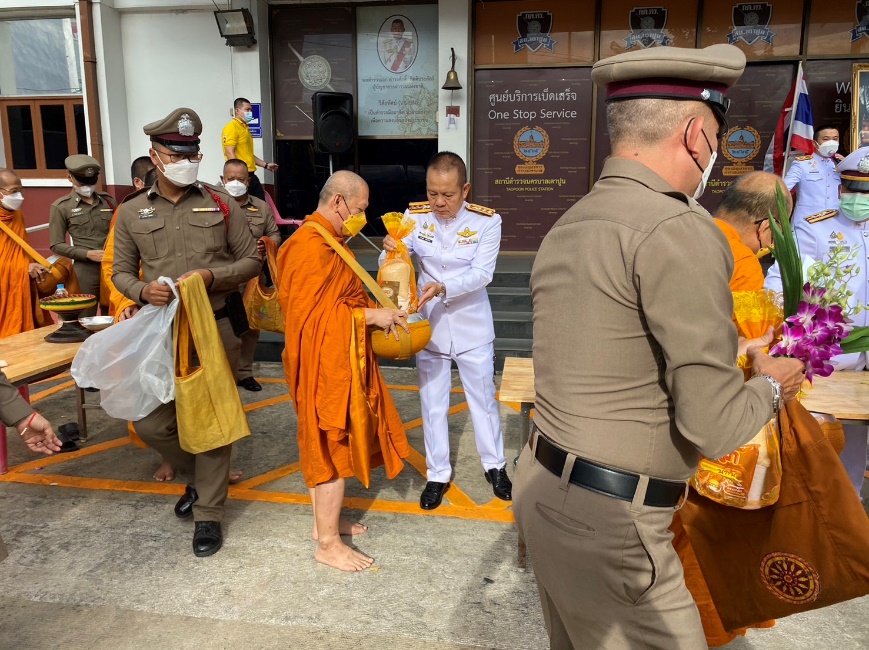 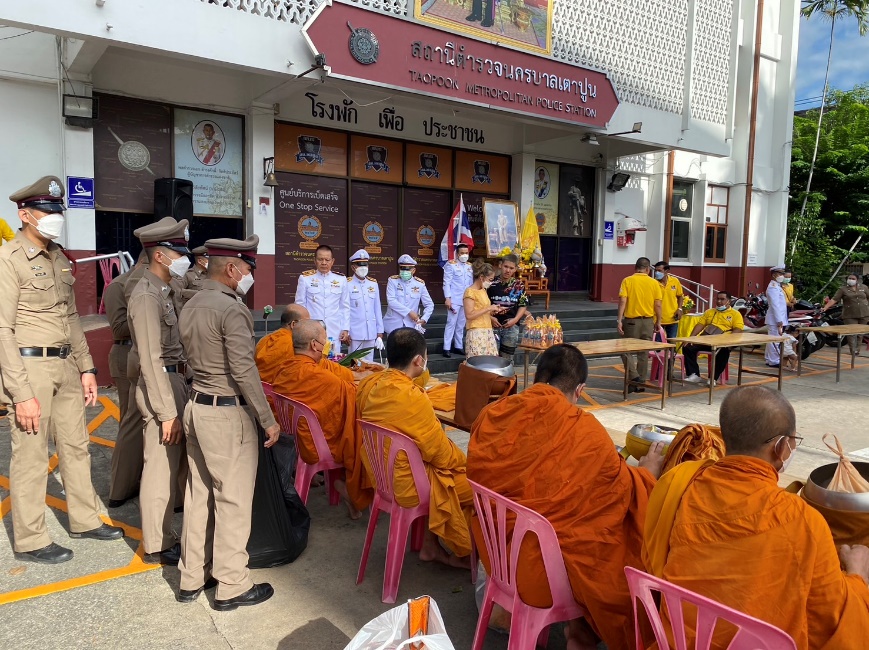 เมื่อ 13 ตุลาคม 2566 เวลา 08.00 น.  ว่าที่ พ.ต.อ.สุรเดช  ฉัตรไทย ผกก.สน.เตาปูน พร้อมด้วยข้าราชการตำรวจและประชาชนในพื้นที่ ร่วมพิธีทำบุญตักบาตร เนื่องในโอกาสวันนวมินทรมหาราช 13 ตุลาคม 2566 เพื่อน้อมรำลึกในพระมหากรุณาธิคุณในพระบาทสมเด็จพระบรมชนกาธิเบศร มหาภูมิพลอดุลยเดชมหาราช บรมนาถบพิตร ผลการปฏิบัติ๑. ชื่อผู้ปฏิบัติ  ส.ต.อ.ธนวัช  วันธานี ผบ.หมู่(ป.)สน.เตาปูน พร้อมชุดจิตอาสาชุมชนสัมพันธ์ สน.เตาปูน๒. ชื่อกิจกรรม  จิตอาสาพัฒนา ๓. สถานที่  ริมคลองทุ่ง ซอยกรุงเทพ-นนทบุรี 25๔. เวลาดำเนินการ เวลา 08.30 น.๕. รายละเอียดของการปฏิบัติในแต่ละกิจกรรม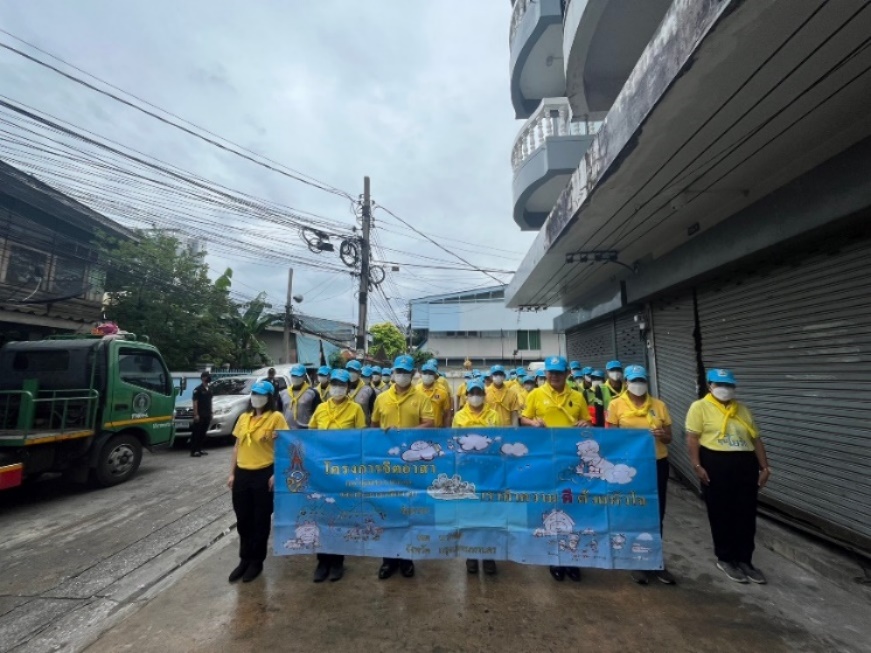 วันที่ 4 ตุลาคม  2566 สถานีตำรวจนครบาลเตาปูนร่วมกับสำนักงานเขตบางซื่อจัดกิจกรรมจิตอาสาพัฒนาในพื้นที่  ริมคลองทุ่ง ซอยกรุงเทพ-นนทบุรี 25  แขวงบางซื่อ เขตบางซื่อ กรุงเทพฯ โดยได้ดำเนินการตัดถางวัชพืชที่อยู่บริเวณริมคูน้ำเพื่อเป็นการเปิดทางน้ำให้สะดวกง่ายแก่การบริหารจัดการน้ำผลการปฏิบัติ๑. ชื่อผู้ปฏิบัติ  ส.ต.อ.ธนวัช  วันธานี ผบ.หมู่(ป.)สน.เตาปูน พร้อมชุดจิตอาสาชุมชนสัมพันธ์ สน.เตาปูน๒. ชื่อกิจกรรม  จิตอาสาพัฒนา ๓. สถานที่  ริมคลองทุ่ง ซอยกรุงเทพ-นนทบุรี 25๔. เวลาดำเนินการ เวลา 08.30 น.๕. รายละเอียดของการปฏิบัติในแต่ละกิจกรรม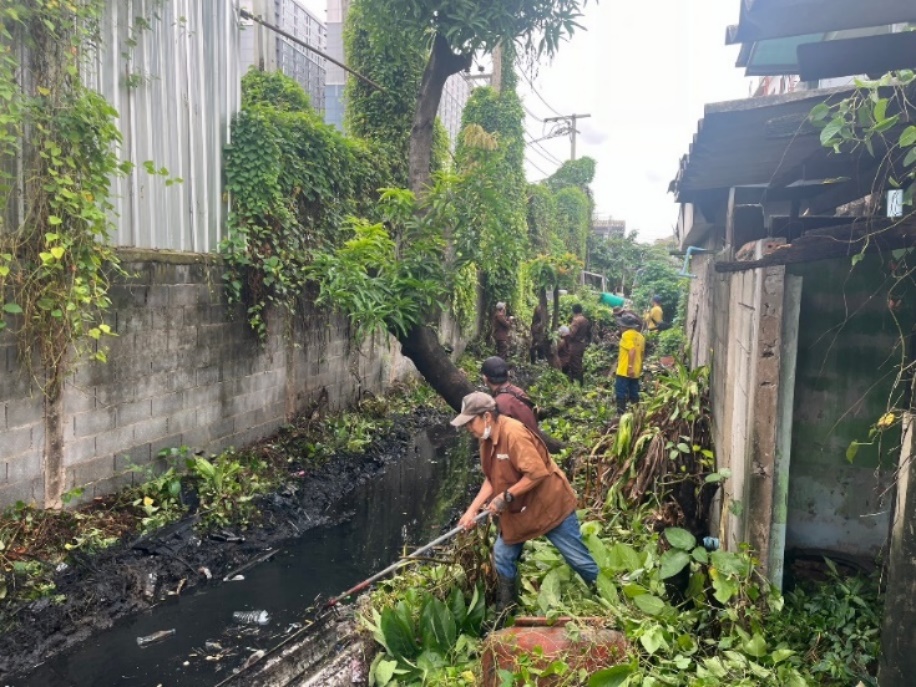 วันที่ 4 ตุลาคม  2566 สถานีตำรวจนครบาลเตาปูนร่วมกับสำนักงานเขตบางซื่อจัดกิจกรรมจิตอาสาพัฒนาในพื้นที่  ริมคลองทุ่ง ซอยกรุงเทพ-นนทบุรี 25  แขวงบางซื่อ เขตบางซื่อ กรุงเทพฯ โดยได้ดำเนินการตัดถางวัชพืชที่อยู่บริเวณริมคูน้ำเพื่อเป็นการเปิดทางน้ำให้สะดวกง่ายแก่การบริหารจัดการน้ำผลการปฏิบัติ๑. ชื่อผู้ปฏิบัติ  ว่าที่ พ.ต.อ.สุรเดช  ฉัตรไทย ผกก.สน.เตาปูน พร้อมด้วยข้าราชการตำรวจ สน.เตาปูน๒. ชื่อกิจกรรม  จิตอาสาพระราชทานให้กับประชาชน๓. สถานที่  ณ บริเวณรอบ สน.เตาปูน๔. เวลาดำเนินการ 08.00 น.๕. รายละเอียดของการปฏิบัติในแต่ละกิจกรรม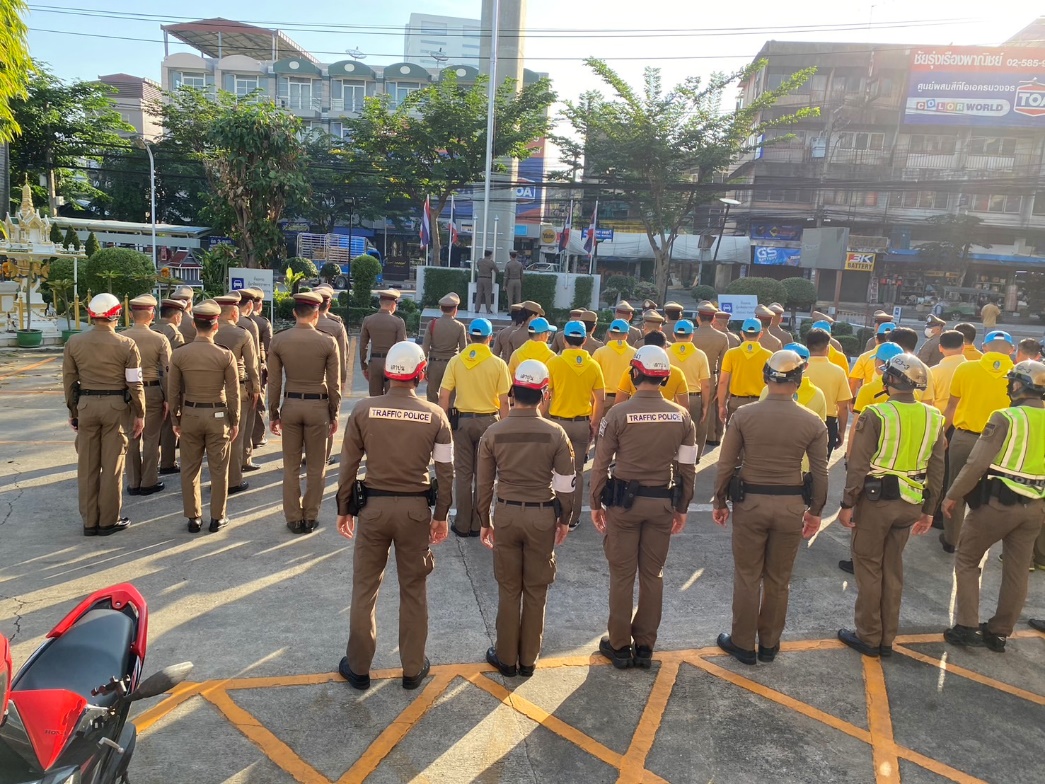 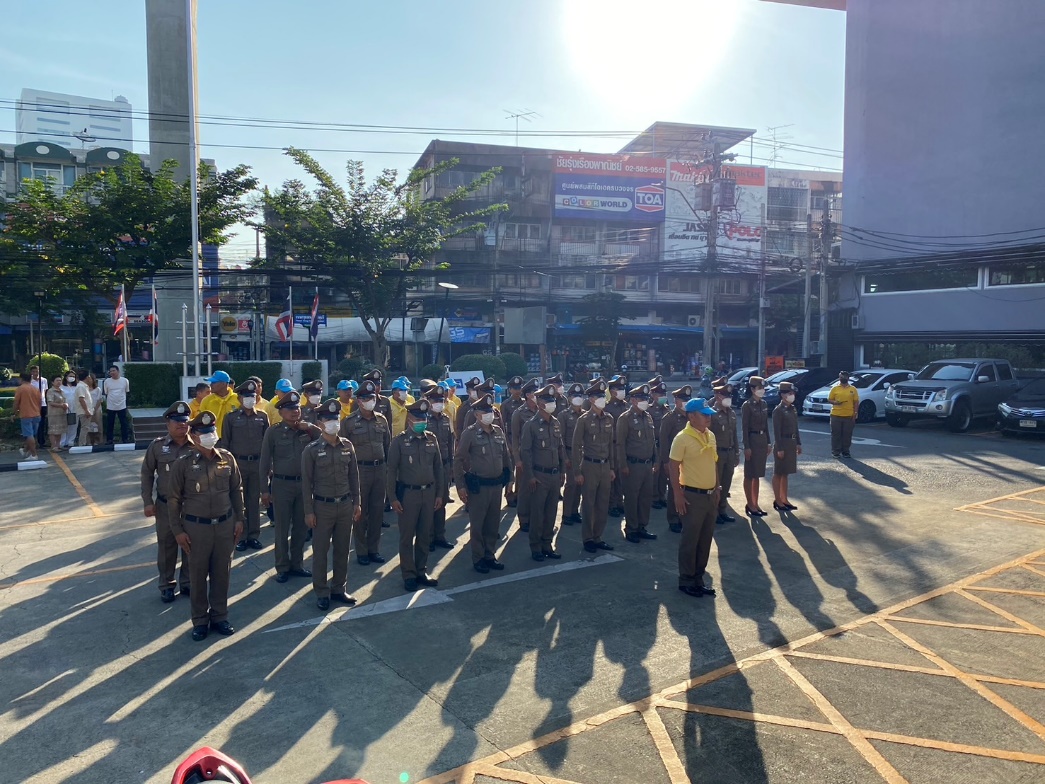 เมื่อ 13 ตุลาคม 2566 เวลา 08.00 น. ว่าที่ พ.ต.อ.สุรเดช  ฉัตรไทย ผกก.สน.เตาปูน เป็นประธานในพิธี พร้อมด้วยข้าราชการตำรวจ สน.เตาปูน ร่วมโครงการ จิตอาสาพระราชทานให้กับประชาชน เนื่องในโอกาสวันนวมินทรมหาราช 13 ตุลาคม 2566 เพื่อน้อมรำลึกในพระมหากรุณาธิคุณในพระบาทสมเด็จพระบรมชนกาธิเบศร มหาภูมิพลอดุลยเดชมหาราช บรมนาถบพิตร ผลการปฏิบัติ๑. ชื่อผู้ปฏิบัติ  ว่าที่ พ.ต.อ.สุรเดช  ฉัตรไทย ผกก.สน.เตาปูน พร้อมด้วยข้าราชการตำรวจ สน.เตาปูน๒. ชื่อกิจกรรม  จิตอาสาพระราชทานให้กับประชาชน๓. สถานที่  ณ บริเวณรอบ สน.เตาปูน๔. เวลาดำเนินการ 08.00 น.๕. รายละเอียดของการปฏิบัติในแต่ละกิจกรรม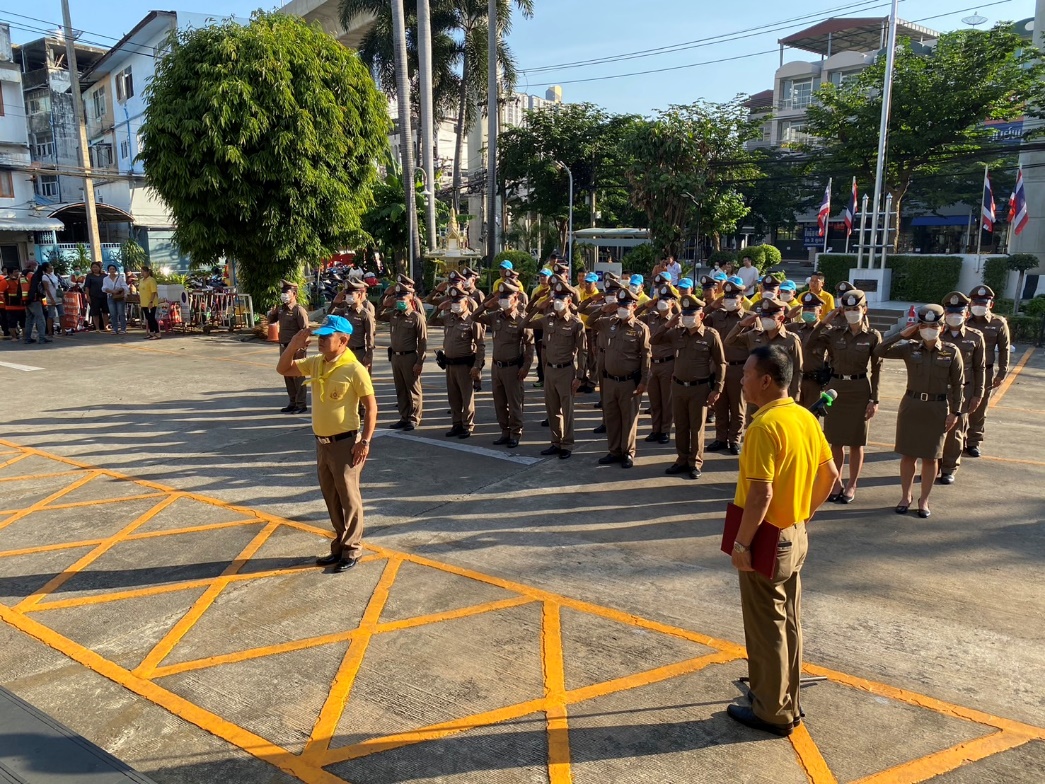 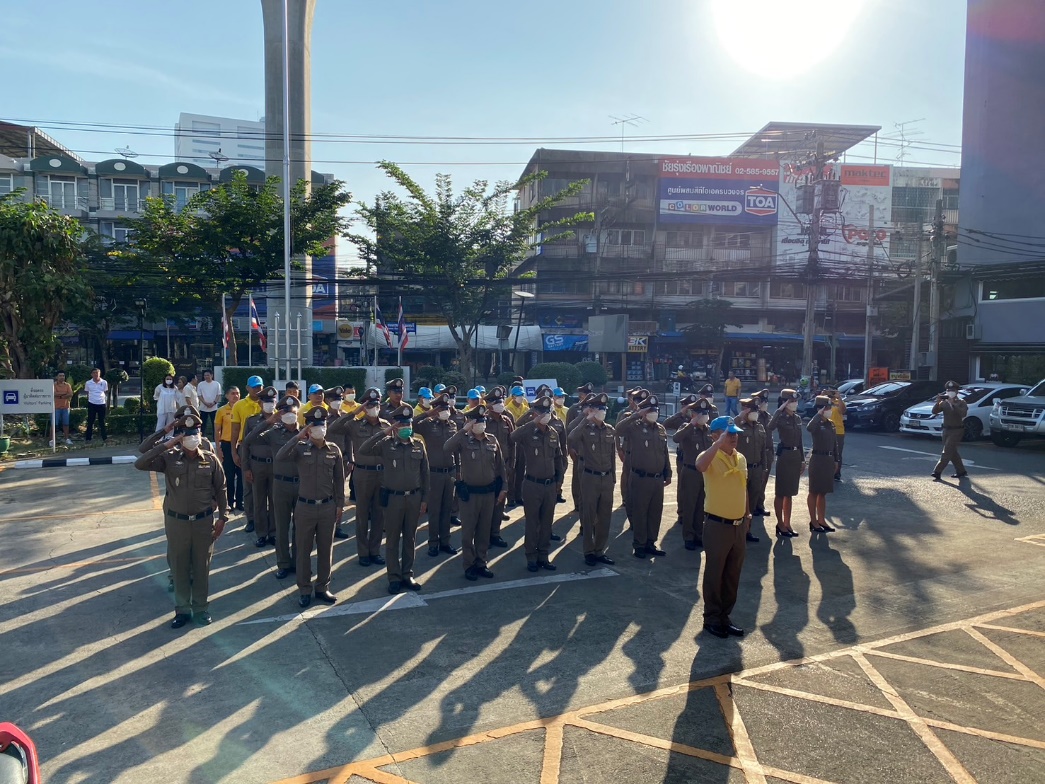 เมื่อ 13 ตุลาคม 2566 เวลา 08.00 น. ว่าที่ พ.ต.อ.สุรเดช  ฉัตรไทย ผกก.สน.เตาปูน เป็นประธานในพิธี พร้อมด้วยข้าราชการตำรวจ สน.เตาปูน ร่วมโครงการ จิตอาสาพระราชทานให้กับประชาชน เนื่องในโอกาสวันนวมินทรมหาราช 13 ตุลาคม 2566 เพื่อน้อมรำลึกในพระมหากรุณาธิคุณในพระบาทสมเด็จพระบรมชนกาธิเบศร มหาภูมิพลอดุลยเดชมหาราช บรมนาถบพิตร ผลการปฏิบัติ๑. ชื่อผู้ปฏิบัติ  ว่าที่ พ.ต.อ.สุรเดช  ฉัตรไทย ผกก.สน.เตาปูน พร้อมด้วยข้าราชการตำรวจ สน.เตาปูน๒. ชื่อกิจกรรม  จิตอาสาพระราชทานให้กับประชาชน๓. สถานที่  ณ บริเวณรอบ สน.เตาปูน๔. เวลาดำเนินการ 08.00 น.๕. รายละเอียดของการปฏิบัติในแต่ละกิจกรรม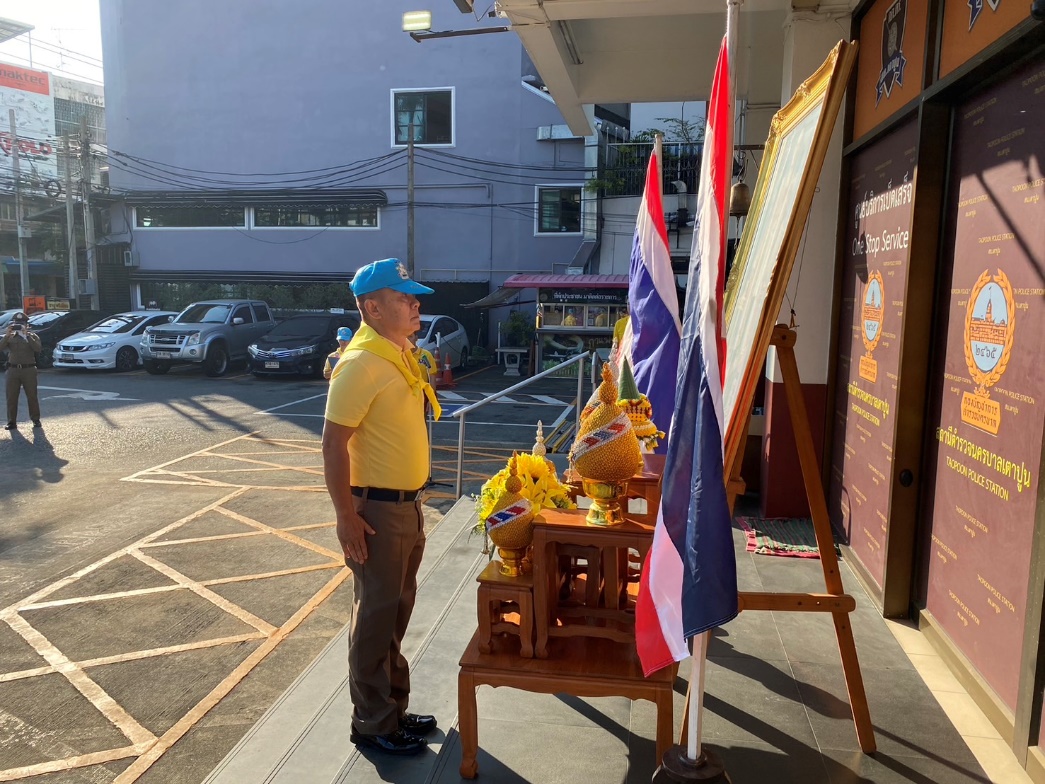 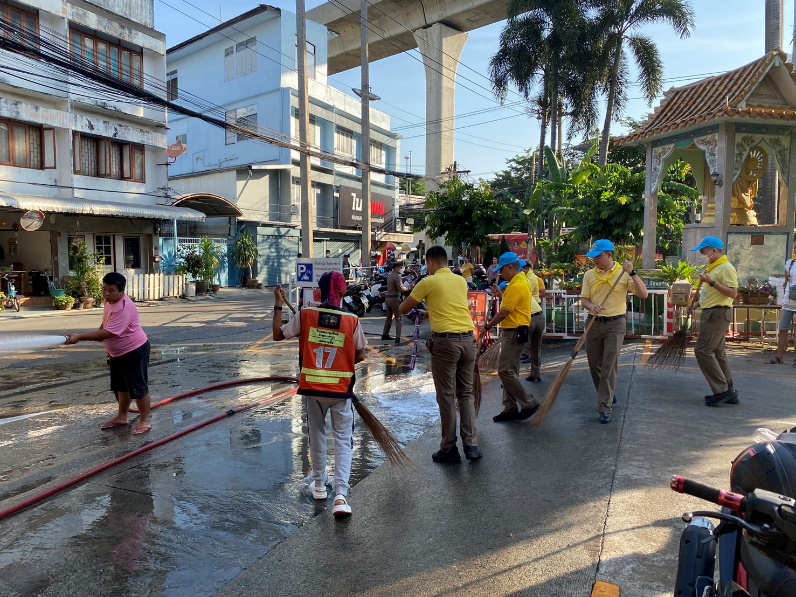 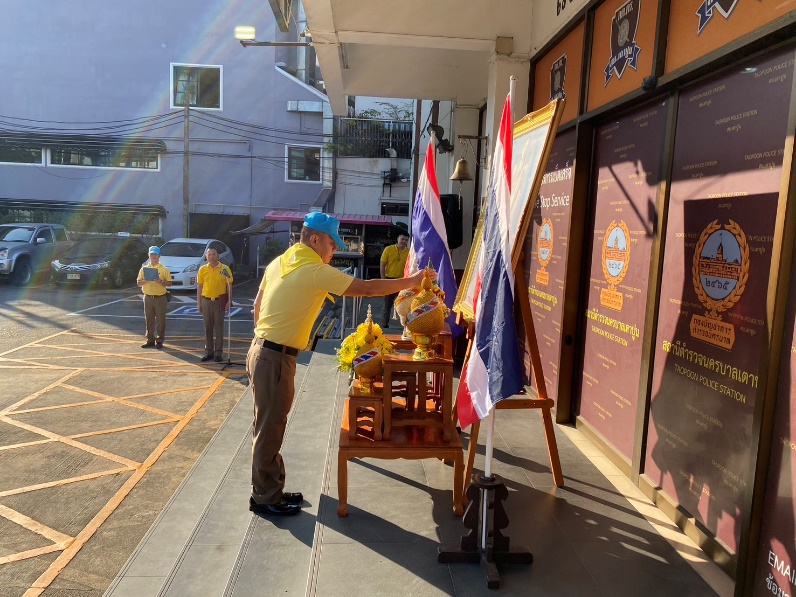 เมื่อ 13 ตุลาคม 2566 เวลา 08.00 น. ว่าที่ พ.ต.อ.สุรเดช  ฉัตรไทย ผกก.สน.เตาปูน เป็นประธานในพิธี พร้อมด้วยข้าราชการตำรวจ สน.เตาปูน ร่วมโครงการ จิตอาสาพระราชทานให้กับประชาชน เนื่องในโอกาสวันนวมินทรมหาราช 13 ตุลาคม 2566 เพื่อน้อมรำลึกในพระมหากรุณาธิคุณในพระบาทสมเด็จพระบรมชนกาธิเบศร มหาภูมิพลอดุลยเดชมหาราช บรมนาถบพิตร ผลการปฏิบัติ๑. ชื่อผู้ปฏิบัติ  ว่าที่ พ.ต.อ.สุรเดช  ฉัตรไทย ผกก.สน.เตาปูน พร้อมด้วยข้าราชการตำรวจ สน.เตาปูน๒. ชื่อกิจกรรม  จิตอาสาพระราชทานให้กับประชาชน๓. สถานที่  ณ บริเวณรอบ สน.เตาปูน๔. เวลาดำเนินการ 08.00 น.๕. รายละเอียดของการปฏิบัติในแต่ละกิจกรรม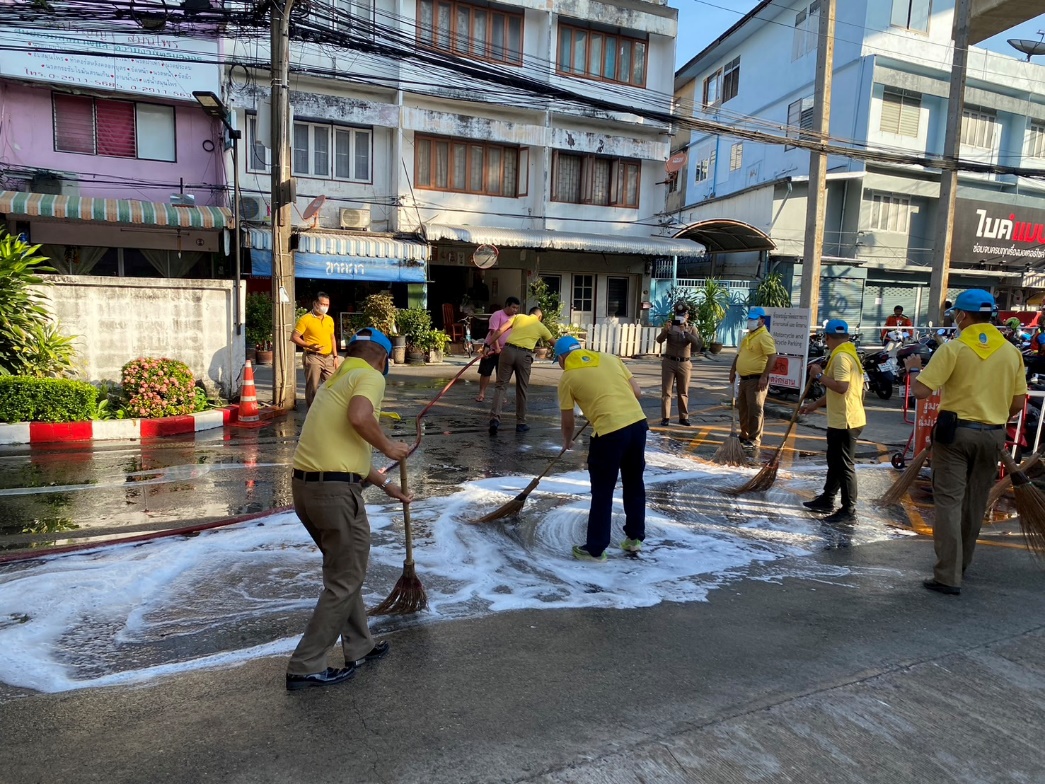 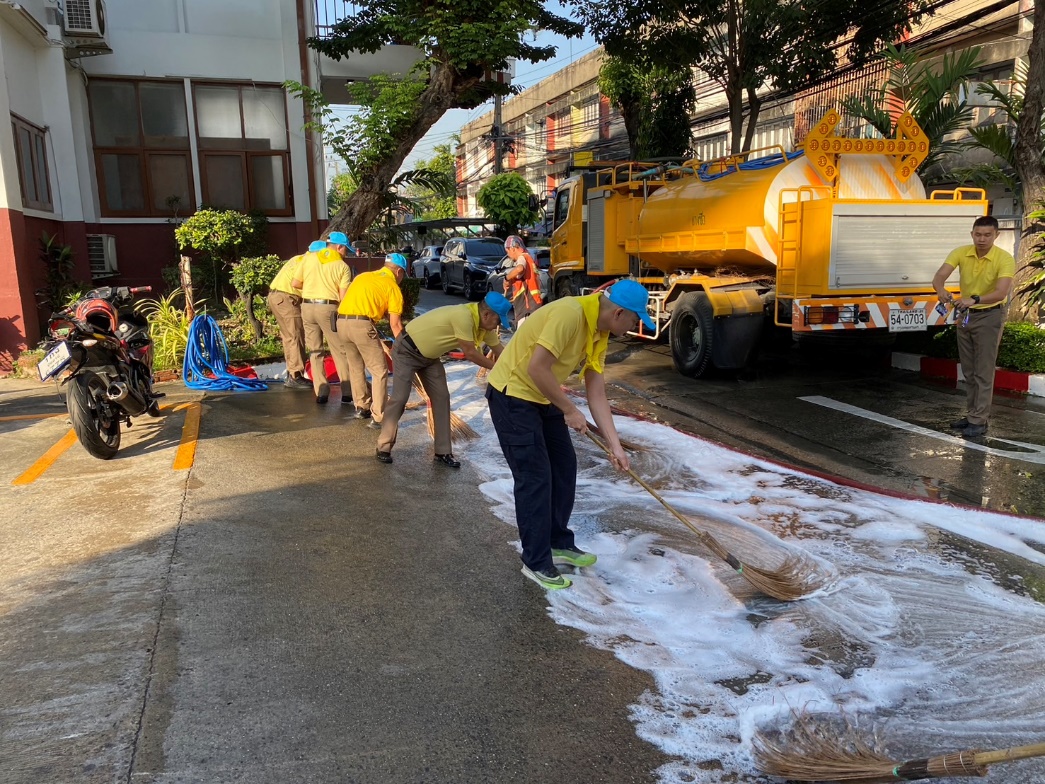 เมื่อ 13 ตุลาคม 2566 เวลา 08.00 น. ว่าที่ พ.ต.อ.สุรเดช  ฉัตรไทย ผกก.สน.เตาปูน เป็นประธานในพิธี พร้อมด้วยข้าราชการตำรวจ สน.เตาปูน ร่วมโครงการ จิตอาสาพระราชทานให้กับประชาชน เนื่องในโอกาสวันนวมินทรมหาราช 13 ตุลาคม 2566 เพื่อน้อมรำลึกในพระมหากรุณาธิคุณในพระบาทสมเด็จพระบรมชนกาธิเบศร มหาภูมิพลอดุลยเดชมหาราช บรมนาถบพิตร ผลการปฏิบัติ๑. ชื่อผู้ปฏิบัติ  ว่าที่ พ.ต.อ.สุรเดช  ฉัตรไทย ผกก.สน.เตาปูน พร้อมข้าราชการตำรวจ สน.เตาปูน๒. ชื่อกิจกรรม กิจกรรมวันตำรวจประจำปี 2566 ๓. สถานที่  สถานีตำรวจนครบาลเตาปูน๔. เวลาดำเนินการ 07.30 น.๕. รายละเอียดของการปฏิบัติในแต่ละกิจกรรม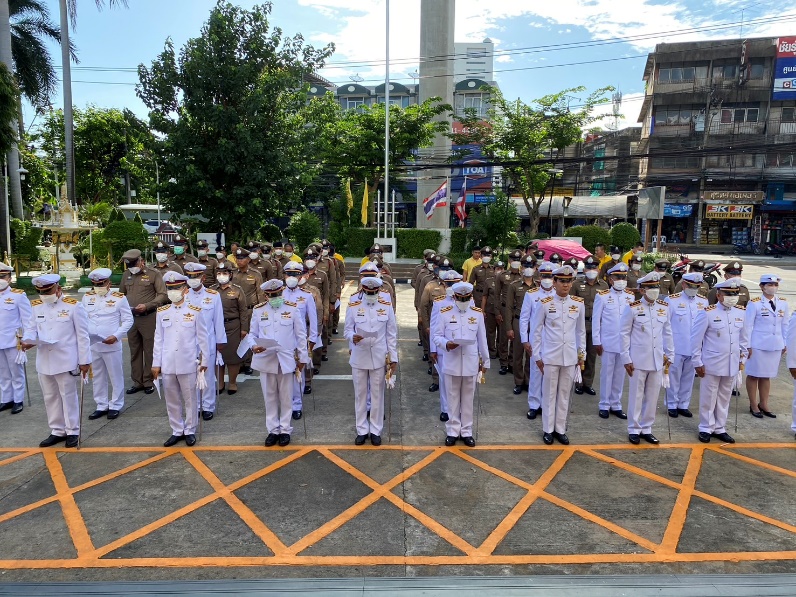 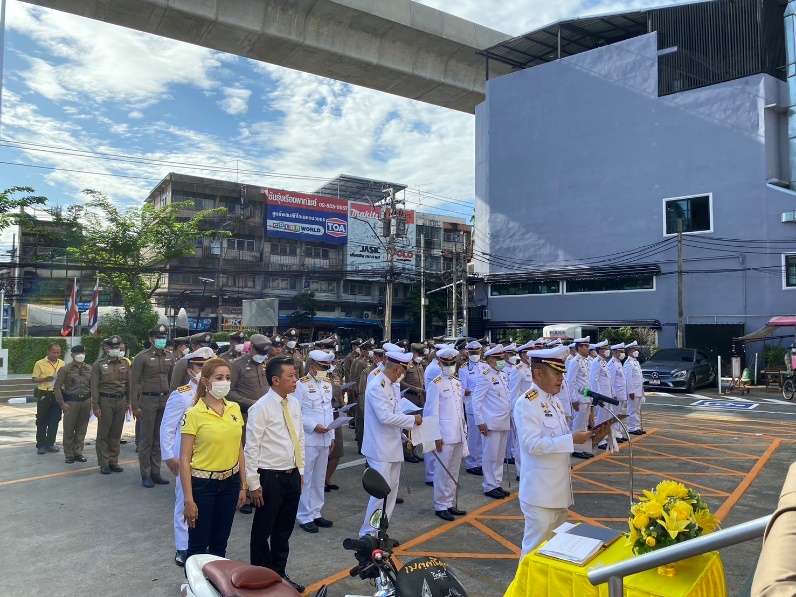 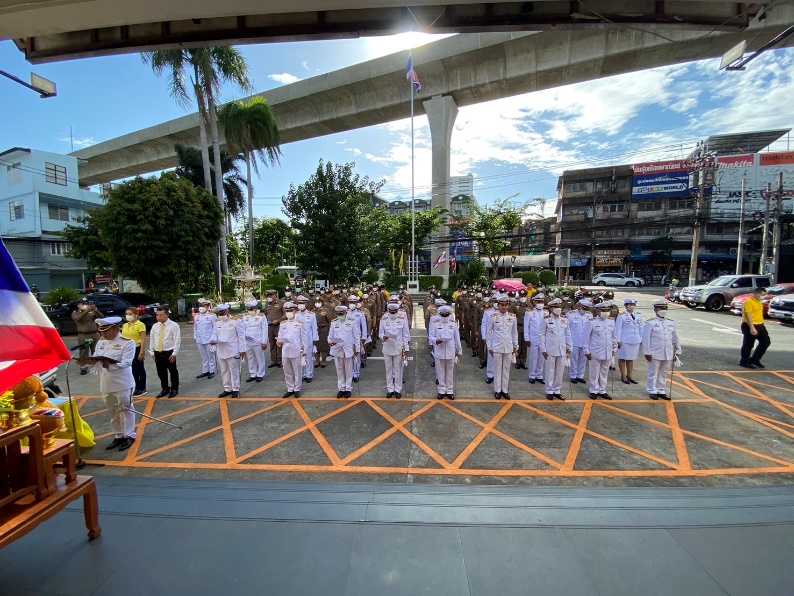 เมื่อ 17 ตุลาคม 2566 เวลา 07.30 น. ว่าที่ พ.ต.อ.สุรเดช  ฉัตรไทย ผกก.สน.เตาปูน พ.ต.ท.กิตติพันธ์ แท่นตั้งเจริญชัย รอง ผกก.ป.สน.เตาปูน พ.ต.ท.สุทิน  ฟักแก้ว สวป.สน.เตาปูน พร้อมข้าราชการตำรวจ สน.เตาปูน ร่วมพิธีทำบุญตักบาตร และพิธีกล่าวคำถวายสัตย์ปฏิญาณ เนื่องในวันตำรวจประจำปี 2566 ในวันที่ 17 ตุลาคม 2566 โดยมี ประธาน กต.ตร.สน.เตาปูนเข้าร่วม ณ ที่ทำการสถานีตำรวจนครบาลเตาปูน ผลการปฏิบัติ๑. ชื่อผู้ปฏิบัติ  ว่าที่ พ.ต.อ.สุรเดช  ฉัตรไทย ผกก.สน.เตาปูน พร้อมข้าราชการตำรวจ สน.เตาปูน๒. ชื่อกิจกรรม กิจกรรมวันตำรวจประจำปี 2566 ๓. สถานที่  สถานีตำรวจนครบาลเตาปูน๔. เวลาดำเนินการ 07.30 น.๕. รายละเอียดของการปฏิบัติในแต่ละกิจกรรม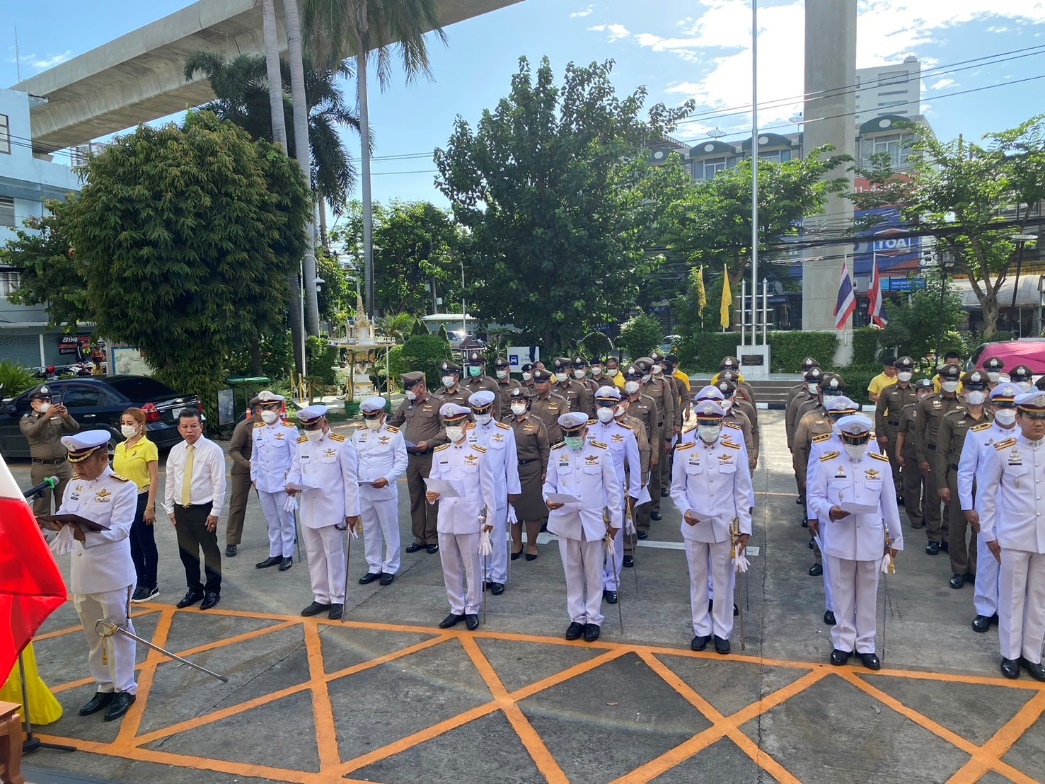 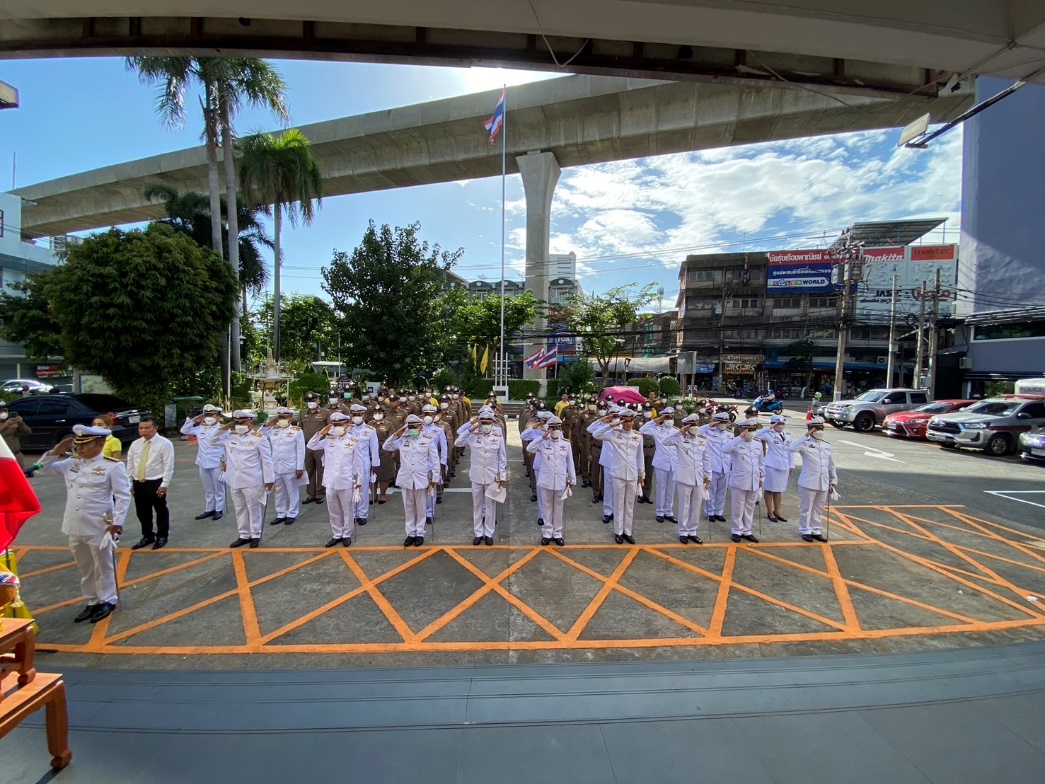 เมื่อ 17 ตุลาคม 2566 เวลา 07.30 น. ว่าที่ พ.ต.อ.สุรเดช  ฉัตรไทย ผกก.สน.เตาปูน พ.ต.ท.กิตติพันธ์ แท่นตั้งเจริญชัย รอง ผกก.ป.สน.เตาปูน พ.ต.ท.สุทิน  ฟักแก้ว สวป.สน.เตาปูน พร้อมข้าราชการตำรวจ สน.เตาปูน ร่วมพิธีทำบุญตักบาตร และพิธีกล่าวคำถวายสัตย์ปฏิญาณ เนื่องในวันตำรวจประจำปี 2566 ในวันที่ 17 ตุลาคม 2566 โดยมี ประธาน กต.ตร.สน.เตาปูนเข้าร่วม ณ ที่ทำการสถานีตำรวจนครบาลเตาปูน ผลการปฏิบัติ การปิดล้อมตรวจค้น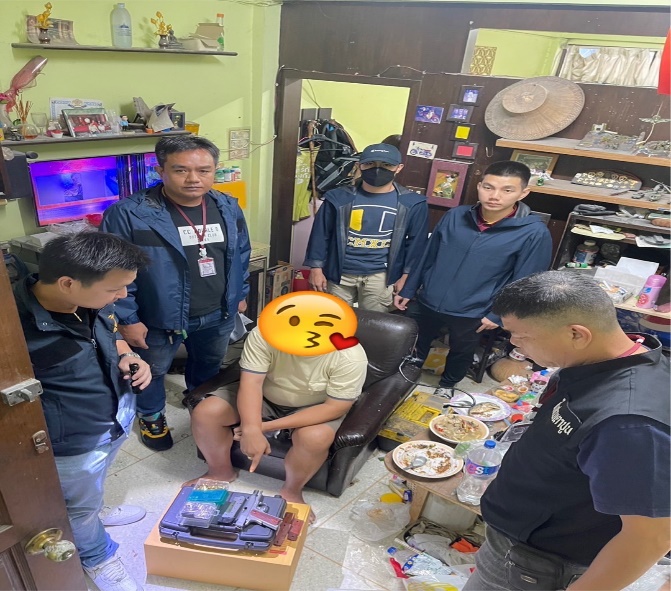 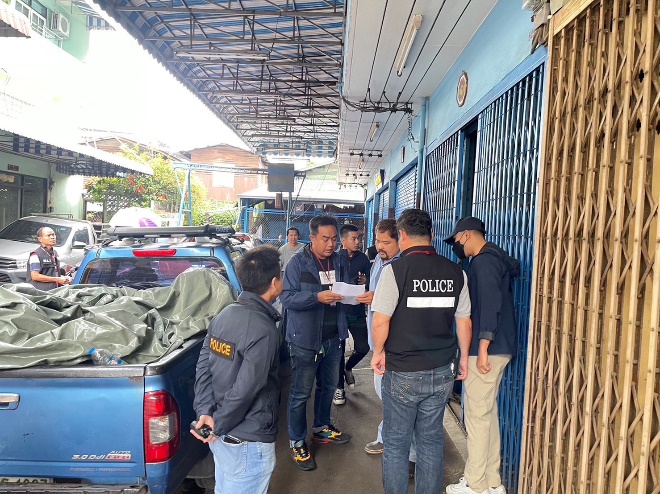             เมื่อวันที่ 9 ตุลาคม ๒๕๖๖ เวลา 07.๓๐ น. พ.ต.ต.เกียรติศักดิ์ เพชรสงค์ สว.สส.สน.เตาปูน พร้อมด้วยชุดสืบสวน สน.เตาปูน ปิดล้อมตรวจค้นเป้าหมายระดมกวาดล้างจับกุมอาวุธปืนผิดกฎหมาย ตามหมายค้นศาลอาญาที่ 1269 /2566 ลงวันที่ 8 ตุลาคม 2566 บ้านเลขที่ 545/3 ซ.ประชานฤมิตร  แขวง/เขต บางซื่อ กรุงเทพฯ พบ ผลการตรวจค้น จับกุมผู้ต้องหา 1 ราย ในข้อหา “อาวุธปืนที่เป็นของผู้อื่นที่ได้รับใบอนุญาตฯ และเครื่องกระสุนปืน ไว้ในครอบครองโดยไม่ได้รับอนุญาต(ปืนผิดมือ) “ พร้อมของกลาง อาวุธปืนสั้น ชนิดออโตเมติก ขนาด .45 มม. ยี่ห้อKIMBER ทะเบียน กท 5140041 จำนวน 1 กระบอก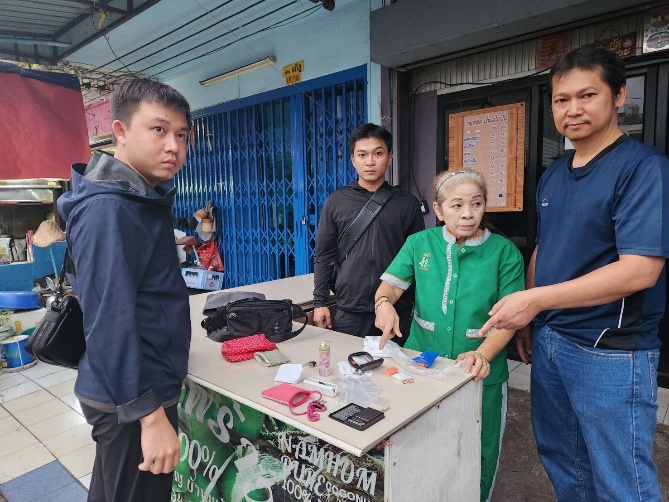 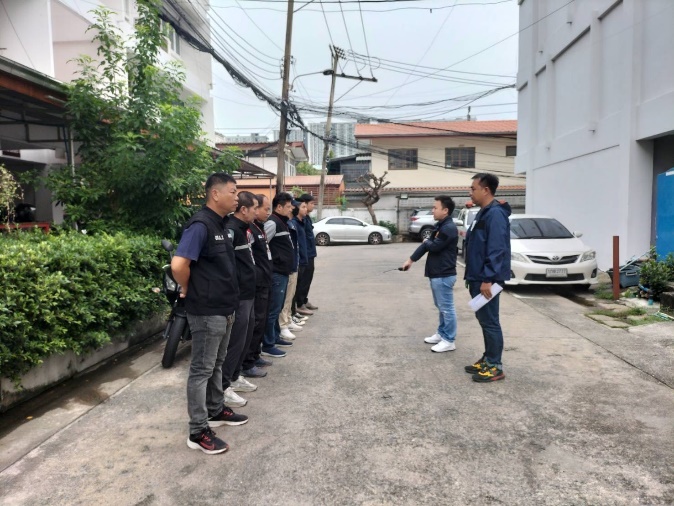  เมื่อวันที่ 10 ตุลาคม ๒๕๖๖ เวลา 06.15 น. พ.ต.ท.จำลอง  สาดสูงเนิน สว.สส.สน.เตาปูน พร้อมด้วย จนท.ฝ่ายสืบสวน สน.เตาปูน ปิดล้อมตรวจค้น มาตรการเชิงรุก บริเวณบ้านเลขที่ 526 ชุมชนแฟลตกระป๋อง แขวงบางซื่อ เขตบางซื่อ กรุงเทพฯ ผลการตรวจค้น จับกุมผู้ต้องหา 1 ราย ในข้อหา “ร่วมกันมียาเสพติดให้โทษประเภท1(ยาบ้า)ไว้ในครอบครองเพื่อเสพโดยผิดกฎหมายและเสพยาเสพติดประเภท1(เมทแอมเฟตามีน) โดยผิดกฎหมาย “พร้อมของกลาง ยาบ้าจำนวน  300 เม็ด ยาไอซ์ 11.36 กรัมผลการปฏิบัติ การปิดล้อมตรวจค้น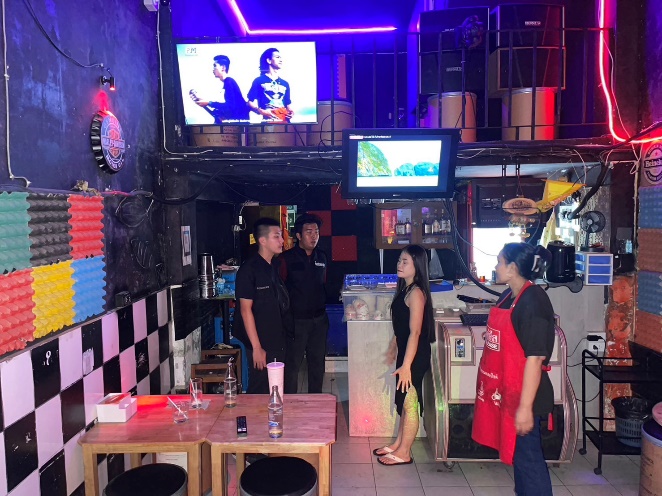 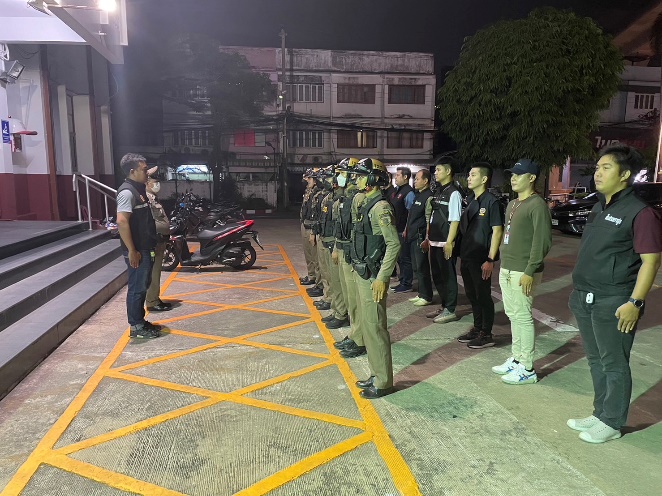  เมื่อวันที่ 13 ตุลาคม ๒๕๖๖ เวลา 07.๓๐ น. พ.ต.ต.เกียรติศักดิ์ เพชรสงค์ สว.สส.สน.เตาปูน พร้อมด้วยเจ้าหน้าที่ฝ่ายป้องกันปราบปราม และฝ่ายสืบสวน สน.เตาปูน ร่วมปิดล้อมตรวจค้นสถานบริการในพื้นที่ 
ผลการตรวจค้นไม่พบสิ่งผิดกฎหมายแต่อย่างใด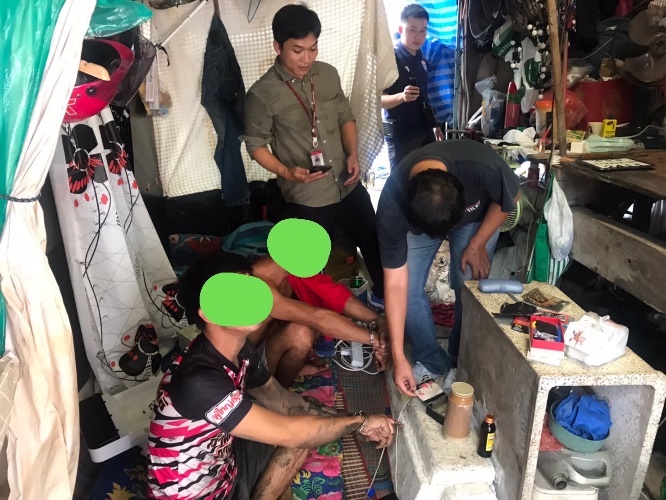 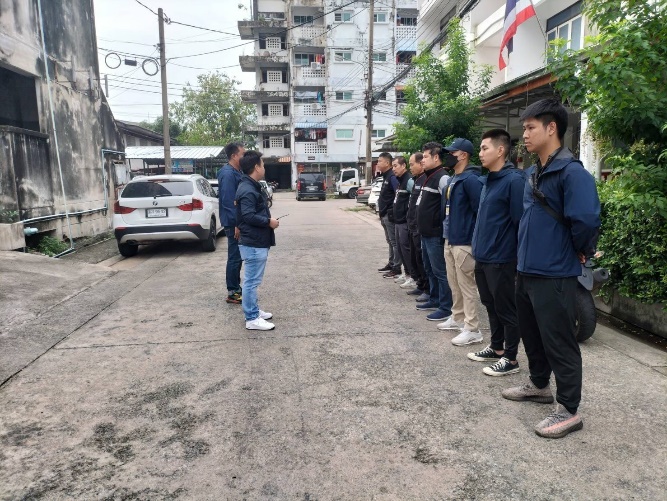               เมื่อวันที่ 20 ตุลาคม ๒๕๖๖ เวลา ๑๓.๓๐ น. พ.ต.ท.จำลอง  สาดสูงเนิน สว.สส.สน.เตาปูน พร้อมด้วยชุดสืบสวน สน.เตาปูน ปิดล้อมตรวจค้น มาตรการเชิงรุก บริเวณบ้านเลขที่ 526 ชุมชนแฟลตกระป๋อง แขวงบางซื่อ เขตบางซื่อ กรุงเทพฯ ผลการตรวจค้น จับกุมผู้ต้องหา 2 ราย ในข้อหา “ร่วมกันมียาเสพติดให้โทษประเภท 1(ยาบ้า)ไว้ในครอบครองเพื่อเสพโดยผิดกฎหมายและเสพยาเสพติดประเภท1(เมทแอมเฟตามีน) โดยผิดกฎหมาย”พร้อมของกลาง ยาบ้าจำนวน  14 เม็ดผลการปฏิบัติ การจับกุม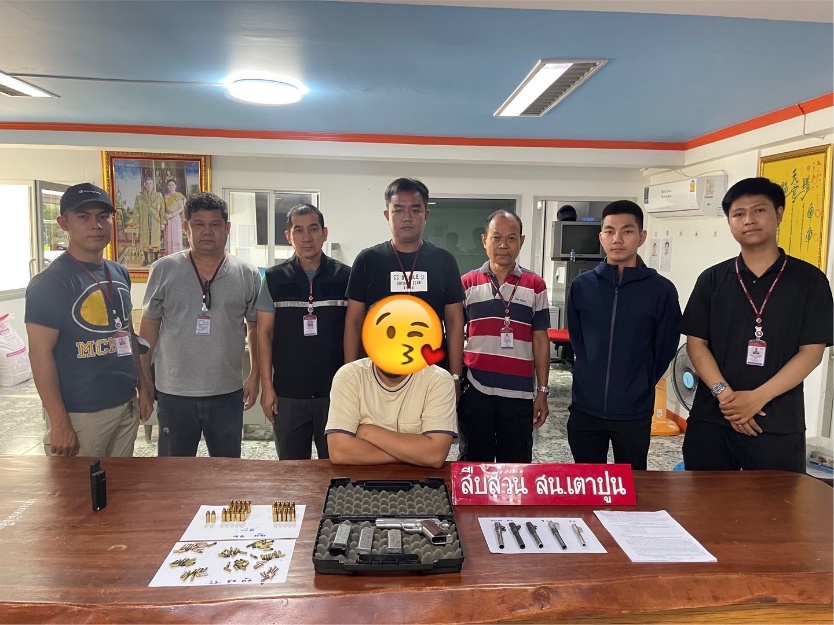              เมื่อวันที่ 9 ตุลาคม ๒๕๖๖ เวลา 07.๓๐ น. พ.ต.ต.เกียรติศักดิ์ เพชรสงค์ สว.สส.สน.เตาปูน พร้อมด้วยชุดสืบสวน สน.เตาปูน ปูน ร่วมกัน จับกุมผู้ต้องหา 1 ราย ในข้อหา “อาวุธปืนที่เป็นของผู้อื่นที่ได้รับใบอนุญาตฯ และเครื่องกระสุนปืน ไว้ในครอบครองโดยไม่ได้รับอนุญาต(ปืนผิดมือ) “ พร้อมของกลาง อาวุธปืนสั้น ชนิดออโตเมติก ขนาด .45 มม. ยี่ห้อKIMBER ทะเบียน กท 5140041 จำนวน 1 กระบอก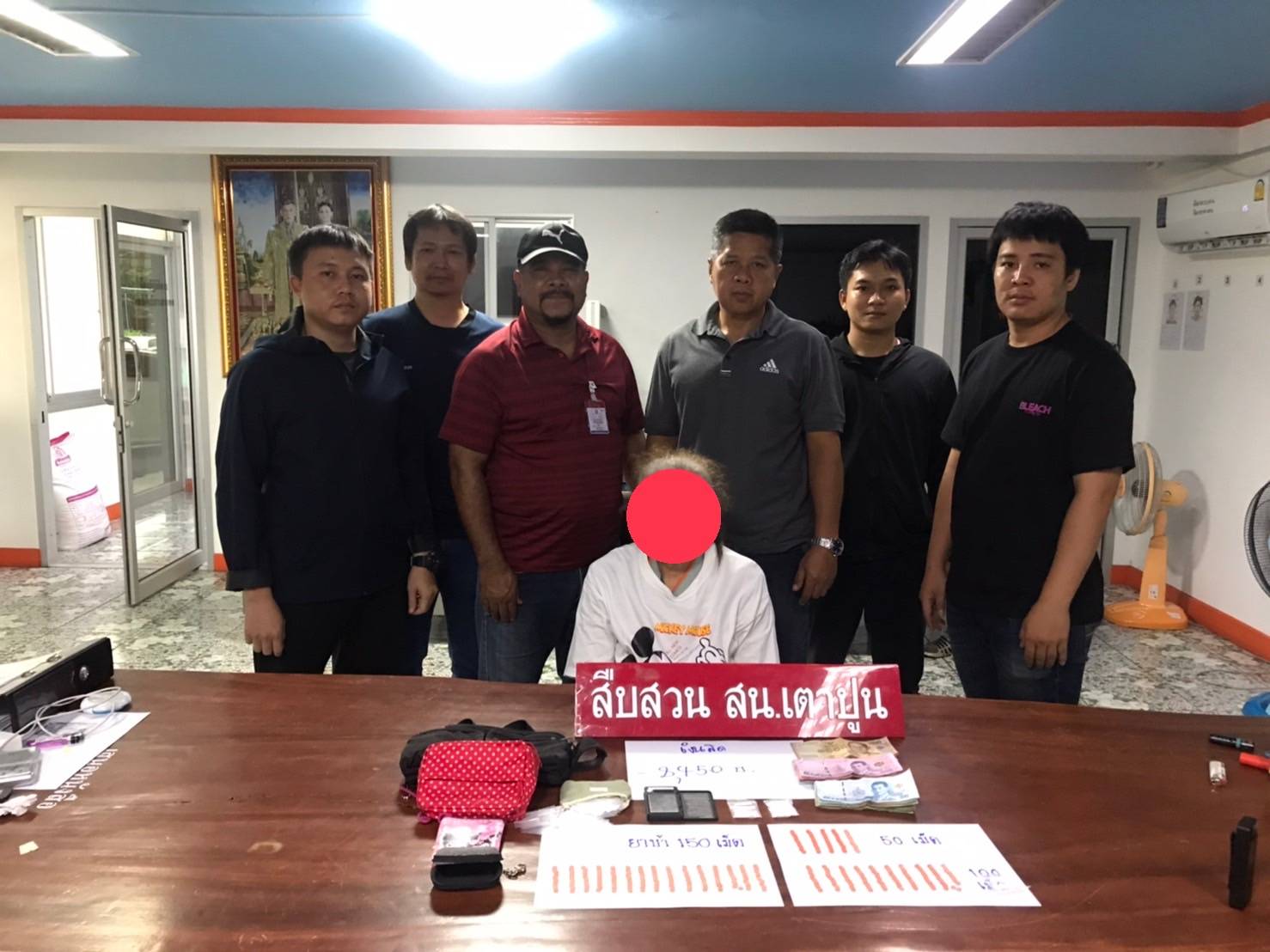                เมื่อวันที่ 10 ตุลาคม ๒๕๖๖ เวลา 06.15 น. พ.ต.ท.จำลอง  สาดสูงเนิน สว.สส.สน.เตาปูน พร้อมด้วย จนท.ฝ่ายสืบสวน สน.เตาปูน ร่วมกัน จับกุมผู้ต้องหา 1 ราย ในข้อหา “ร่วมกันมียาเสพติดให้โทษประเภท1
(ยาบ้า)ไว้ในครอบครองเพื่อเสพโดยผิดกฎหมายและเสพยาเสพติดประเภท1(เมทแอมเฟตามีน) โดยผิดกฎหมาย “พร้อมของกลาง ยาบ้าจำนวน  300 เม็ด ยาไอซ์ 11.36 กรัมผลการปฏิบัติ การจับกุม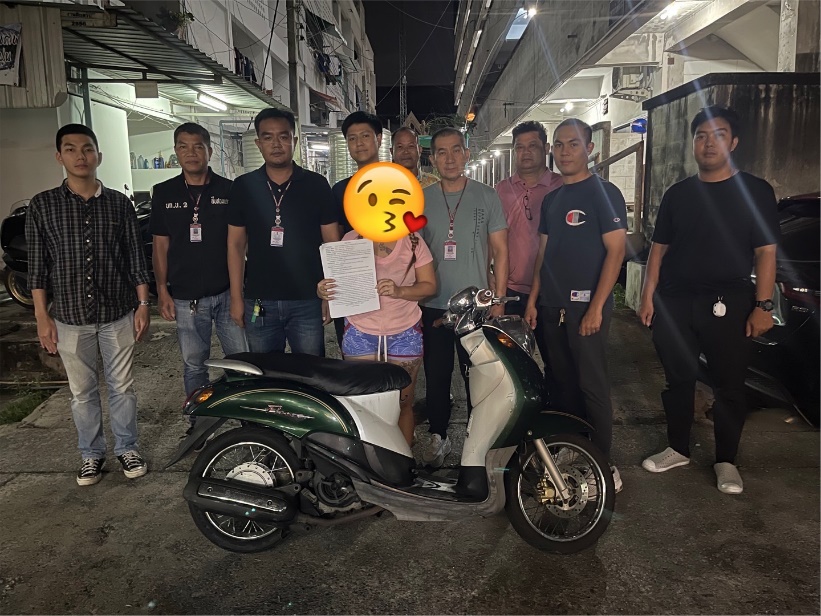               เมื่อ 1 ตุลาคม ๒๕๖๖ เวลา 21.3๐ น. พ.ต.ต.เกียรติศักดิ์ เพชรสงค์ สว.สส.สน.เตาปูน พร้อมด้วยชุดสืบสวน สน.เตาปูน ปูน ร่วมกัน จับกุมผู้ต้องหา 1 ราย ในข้อหา “ลักทรัพย์หรือรับของโจร “ พร้อมของกลาง รถจักรยานยนต์ จำนวน 1 คัน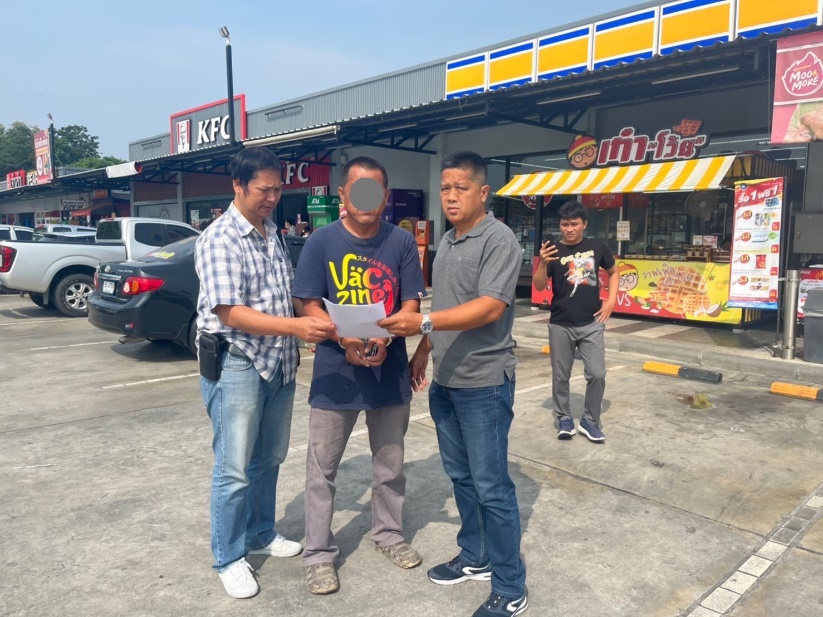               เมื่อ 19 ตุลาคม ๒๕๖๖ เวลา ๑0.๐๐ น. พ.ต.ท.จำลอง  สาดสูงเนิน สว.สส.สน.เตาปูน พร้อมด้วย จนท.ฝ่ายสืบสวน สน.เตาปูน ร่วมกันจับกุมผู้ต้องหาตามหมายจับค้างเก่าจำนวน 1 ราย ในข้อหา“ยักยอกทรัพย์ “ตามหมายจับของศาลแขวงระยอง ที่ จ.109/2566 ลงวันที่ 25 กันยายน 2566 บริเวณภายในปั้ม ปตท.จิฟฟี่ อยุธยา-ไฮเวย์ ตำบลบางปลาร้า อำเภอบางปะหัน จังหวัดพระนครศรีอยุธยา ผลการปฏิบัติพัฒนาคุณภาพชีวิต สวัสดิการขวัญกำลังใจ และความสามัคคี ของข้าราชการตำรวจ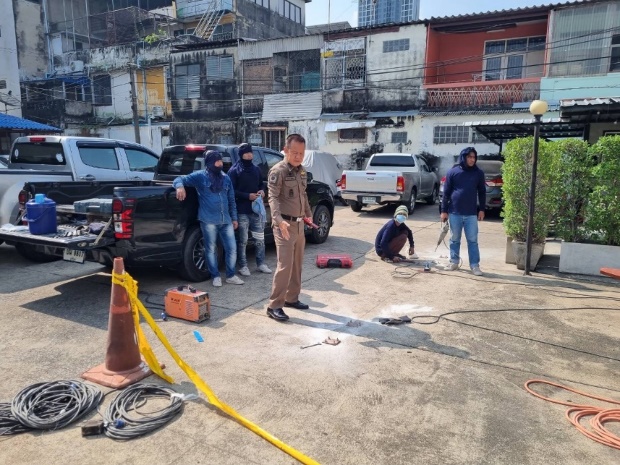 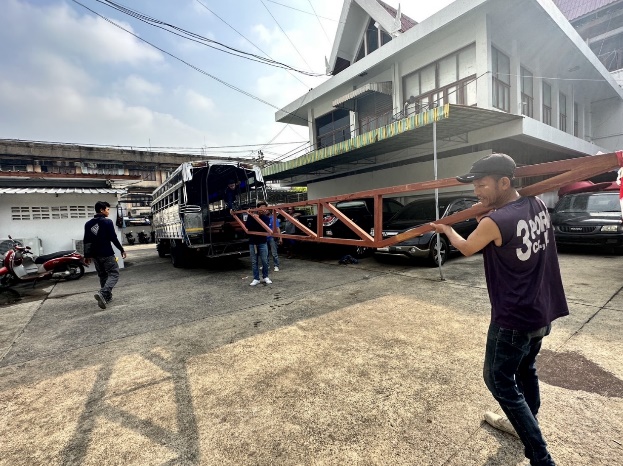 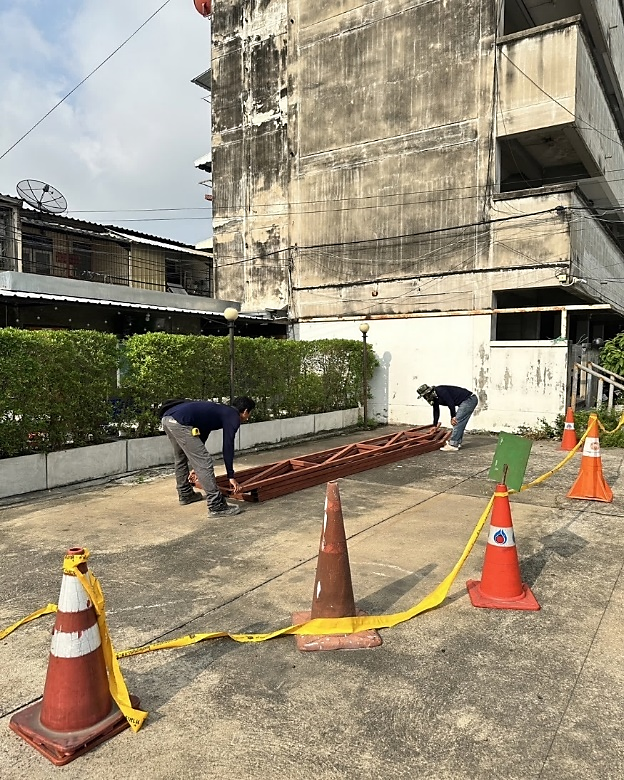 พ.ต.อ.สุรเดช  ฉัตรไทย ผกก.สน.เตาปูน ได้ดำเนินการเตรียมพื้นที่สำหรับก่อสร้างสถานที่รับประทานอาหารกลางวัน เพื่อเป็นกำลังใจให้แก่ข้าราชการตำรวจในสังกัดและประชาชนในพื้นที่ โดยได้รับการสนับสนุนงบประมาณจากคณะกรรมการ กต.ตร.ผลการปฏิบัติร่วมกิจกรรม 5 ส.พัฒนาที่ตั้ง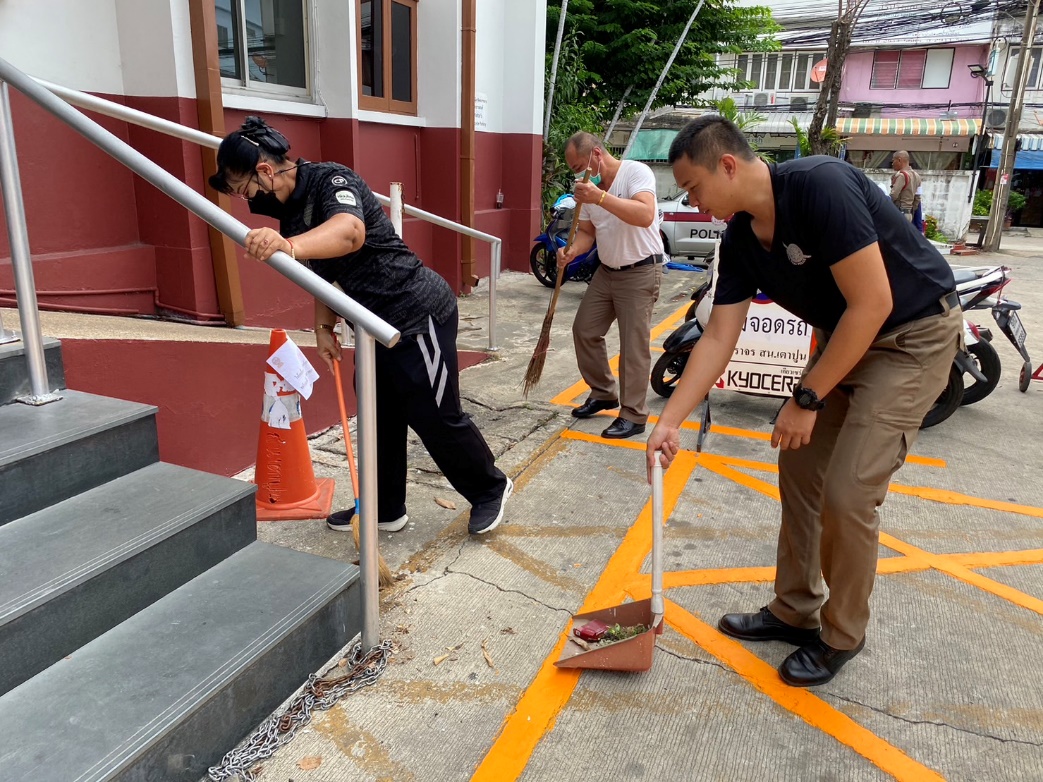 เมื่อ 1๖ ตุลาคม ๒๕๖6 เวลา 15.3๐ น. พ.ต.ท.เฉลิมชัย  ไชยนัด สว.อก.สน.เตาปูน พร้อม ข้าราชการตำรวจ สน.เตาปูน ร่วมกิจกรรม 5 ส. ทำความสะอาดบริเวรด้านหน้า สน.เตาปูน ชั้นสัญญาบัตรชั้นประทวนรวมหมายเหตุอัตราอนุญาต62181243อัตราคนครอง31129160อัตราว่าง315283     ตำแหน่งว่าง ชั้น สัญญาบัตร1.สว.(สอบสวน)สน.เตาปูน  -  ตำแหน่ง2.รอง สว.สส.สน.เตาปูน  5  ตำแหน่ง3..รอง สวป.สน.เตาปูน   8  ตำแหน่ง4.รอง สว.(สอบสวน)สน.เตาปูน    16  ตำแหน่ง5.รอง สว.อก.สน.เตาปูน  1 ตำแหน่ง      ตำแหน่งว่าง ชั้น ประทวน1.ผบ.หมุ่(จร.)สน.เตาปูน 18 ตำแหน่ง2.ผบ.หมู่(ธร.)สน.เตาปูน 4 ตำแหน่ง3.ผบ.หมู่(ผช.พงส.)สน.เตาปูน 7 ตำแหน่ง4.ผบ.หมู่(สส.)สน.เตาปูน   -     ตำแหน่ง5.ผบ.หมู่(ป.)สน.เตาปูน    23     ตำแหน่งไปช่วยราชการ--     -มาช่วยราชการ---อยู่ปฏิบัติหน้าที่จริง31129160ประเภทความผิดคดีจับกุม/รายผู้ต้องหา/คนกลุ่ม 1 ฐานความผิดเกี่ยวกับชีวิต ร่างกายและเพศ 311-ทำร้ายร่างกาย200-อื่นๆ111กลุ่ม 2 ฐานความผิดเกี่ยวกับทรัพย์966-ลักทรัพย์433-ฉ้อโกง211-ยักยอกทรัพย์100-ทำให้เสียทรัพย์111-อื่นๆ111กลุ่ม 3 ฐานความผิดพิเศษ000-ฐานความผิดฉ้อโกงที่กระทำผ่านระบบคอมพิวเตอร์300กลุ่ม 4 คดีความผิดที่รัฐเป็นผู้เสียหาย778-ยาเสพติด667-จำหน่าย333-ครอบครองเพื่อเสพ223-เสพยาเสพติด111-อาวุธปืนและวัตถุระเบิด111-อาวุธปืน (มีทะเบียน)111ประเภทความผิดคดีจับกุม/รายผู้ต้องหา/คนกลุ่ม 1 ฐานความผิดเกี่ยวกับชีวิต ร่างกายและเพศ 171623-ทำร้ายร่างกาย111017-ข่มขืนกระทำชำเรา444-อื่นๆ222กลุ่ม 2 ฐานความผิดเกี่ยวกับทรัพย์966-ลักทรัพย์241824-ฉ้อโกง1055-ยักยอกทรัพทย์533-ทำให้เสียทรัพย์111-อื่นๆ444กลุ่ม 3 ฐานความผิดพิเศษ111-พ.ร.บ.ห้ามเรียกดอกเบี้ยเกินอัตรา111-ฐานความผิดฉ้อโกงที่กระทำผ่านระบบคอมพิวเตอร์722กลุ่ม 4 คดีความผิดที่รัฐเป็นผู้เสียหาย236236253-ยาเสพติด686869-จำหน่าย202020-ครอบครอง443-ครอบครองเพื่อเสพ191921-เสพยาเสพติด252525-อาวุธปืนและวัตถุระเบิด101011-อาวุธปืนธรรมดา (ไม่มีทะเบียน)9910-อาวุธปืนธรรมดา (มีทะเบียน)111-การพนัน666681-ทายผลฟุตบอล117-การพนันอื่นๆ656574-ความผิดเกี่ยวกับวัสดุ สื่อสิ่งพิมพ์ลามกอนาจาร111-ความผิดเกี่ยวกับ พ.ร.บ. คนเข้าเมือง828282-ความผิดเกี่ยวกับการป้องกันและปราบปรามการค้าประเวณี881- ความผิดเกี่ยวกับสถานบริการ111ประเภทความผิดคดีคดีจับกุม/รายจับกุม/รายผู้ต้องหา/รายผู้ต้องหา/รายประเภทความผิดก.ย.ต.ค.ก.ย.ต.ค.ก.ย.ต.ค.กลุ่ม 1 ฐานความผิดเกี่ยวกับชีวิต ร่างกายและเพศ 030101-ทำร้ายร่างกาย-2-0-0-อื่นๆ-1-1-1กลุ่ม 2 ฐานความผิดเกี่ยวกับทรัพย์795656-ลักทรัพย์343333-ฉ้อโกง321111-ยักยอกทรัพทย์111010-ทำให้เสียทรัพย์-1-1-1-อื่นๆ-1-1-1กลุ่ม 3 ฐานความผิดพิเศษ000000-ฐานความผิดฉ้อโกงที่กระทำผ่านระบบคอมพิวเตอร์-3-0-0กลุ่ม 4 คดีความผิดที่รัฐเป็นผู้เสียหาย373728-ยาเสพติด262627-จำหน่าย232323-ครอบครองเพื่อเสพ-2-2-3-เสพยาเสพติด-1-1-1-อาวุธปืนและวัตถุระเบิด111111-อาวุธปืน (ไม่มีทะเบียน)1-1-1--อาวุธปืน (มีทะเบียน)010101ประเภทความผิดคดีคดีจับกุม/รายจับกุม/รายผู้ต้องหา/รายผู้ต้องหา/รายประเภทความผิดต.ค.65ต.ค.66ต.ค.65ต.ค.66ต.ค.65ต.ค.66กลุ่ม 1 ฐานความผิดเกี่ยวกับชีวิต ร่างกายและเพศ 131111-ทำร้ายร่างกาย121010-อื่นๆ-1-1-1กลุ่ม 2 ฐานความผิดเกี่ยวกับทรัพย์693636-ลักทรัพย์342323-ฉ้อโกง12-1-1-ยักยอกทรัพทย์211010-ทำให้เสียทรัพย์-1-1-1-อื่นๆ-1-1-1กลุ่ม 3 ฐานความผิดพิเศษ000000-ฐานความผิดฉ้อโกงที่กระทำผ่านระบบคอมพิวเตอร์23-0-0กลุ่ม 4 คดีความผิดที่รัฐเป็นผู้เสียหาย127127148-ยาเสพติด888687-จำหน่าย232323-ครอบครองเพื่อเสพ-2-2-3-ครอบครอง1-1-1--เสพยาเสพติด515151-อาวุธปืนและวัตถุระเบิด111111-อาวุธปืน (ไม่มีทะเบียน)1-1-1--อาวุธปืน (มีทะเบียน)-1-1-1-การพนัน1-1-1--การพนันอื่นๆ1-1-3--ความผิดเกี่ยวกับ พ.ร.บ.คนเข้าเมือง2-2-2-มาตรการจำนวนยานพาหนะถูกเรียกตรวจจำนวนยานพาหนะถูกเรียกตรวจจำนวนยานพาหนะถูกเรียกตรวจจำนวนยานพาหนะถูกเรียกตรวจจำนวนยานพาหนะถูกเรียกตรวจจำนวนยานพาหนะถูกเรียกตรวจจำนวนยานพาหนะถูกเรียกตรวจจำนวนยานพาหนะถูกเรียกตรวจมาตรการรถ จยยรถปิคอัพรถเก๋งรถโดยสารสาธารณะรถบรรทุก๖ ล้อขึ้นไปอื่นๆรวมจำนวนผู้ถูกดำเนินคดี   (คน)1.ความเร็วเกินกำหนด000000002.ขับรถย้อนศร105600021213. ฝ่าฝืนสัญญาณไฟจราจร5440001313๔. ไม่มีใบขับขี่1513140004231๕. ไม่คาดเข็มขัดนิรภัย00000000๖. แซงในที่คับขัน00000000๗. เมาสุรา00000000๘. ไม่สวมหมวกนิรภัย90000099๙. มอเตอร์ไซค์ไม่ปลอดภัย00000088๑๐. ใช้โทรศัพท์ขณะขับรถ0230005111.อื่นๆ00000000รวม3924270009883หัวข้อครั้งจิตอาสา9ด้านช่วยเหลือประชาชน4การประชาสัมพันธ์และบรรยาย2สร้างมวลชนผู้นำทางความคิด2